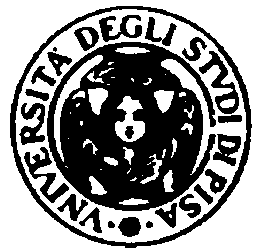 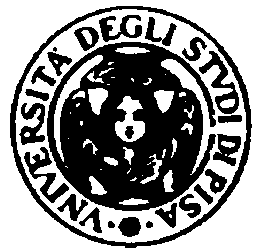       Università di Pisa Guida dello Studente A.A. 2016-2017Corso di laurea in  Infermieristica Classe L/SNT1 Classe delle Lauree in Professioni Sanitarie Infermieristiche e Professione Sanitaria Ostetrica Anno accademico 2016-2017 A cura di  Dott.ssa Angeliki Robessi Dott.ssa Fiorisa StelliDefinizione degli obiettivi formativi  Il Corso di Laurea in Infermieristica si articola in tre anni ed è istituito all’interno della Facoltà di Medicina e Chirurgia. Il Corso di Laurea in Infermieristica si propone il conseguimento degli obiettivi formativi di seguito definiti. Obiettivi formativi qualificanti della classe: L/SNT1 Professioni sanitarie, infermieristiche e professione sanitaria ostetricaI laureati nella classe, ai sensi dell'articolo 6, comma 3, del decreto legislativo 30 dicembre 1992 n.502 e successive modificazioni e integrazioni e ai sensi della legge 10 agosto 2000, n. 251, articolo 1, comma 1, sono i professionisti sanitari dell'area delle scienze infermieristiche e della professionesanitaria ostetrica che svolgono con autonomia professionale attività dirette alla prevenzione, alla cura, alla riabilitazione e alla salvaguardia della salute individuale e collettiva, espletando le funzioni individuate dalle norme istitutive dei relativi profili professionali nonché dagli specifici codici deontologici ed utilizzando metodologie di pianificazione per obiettivi dell'assistenza nell'età evolutiva, adulta e geriatrica.I laureati nella classe sono dotati di un'adeguata preparazione nelle discipline di base, tale da consentire loro sia la migliore comprensione dei più rilevanti elementi, anche in relazione al genere, che sono alla base dei processi fisiologici e patologici ai quali è rivolto il loro intervento preventivo, terapeutico, palliativo e complementare, sia alla massima integrazione con le altre professioni.Devono inoltre saper utilizzare almeno una lingua dell'Unione Europea, oltre l'italiano, nell'ambito specifico di competenza e per lo scambio di informazioni generali.Le strutture didattiche devono individuare e costruire altrettanti percorsi formativi atti alla realizzazione delle diverse figure di laureati funzionali ai profili professionali individuati dai decreti del Ministero della Sanità.Le strutture didattiche individuano a tal fine, mediante l'opportuna selezione degli ambiti disciplinari delle attività formative caratterizzanti, con particolare riguardo ai settori scientifico-disciplinari professionalizzanti, gli specifici percorsi formativi delle professioni sanitarie ricomprese nella classe.In particolare, i laureati nella classe, in funzione dei suddetti percorsi formativi, devono raggiungere le competenze professionali di seguito indicate e specificate riguardo ai singoli profili identificati con provvedimenti della competente autorità ministeriale.Il raggiungimento delle competenze professionali si attua attraverso una formazione teorica e pratica che includa anche l'acquisizione di competenze comportamentali e che venga conseguita nel contesto lavorativo specifico di ogni profilo, così da garantire, al termine del percorso formativo, la piena padronanza di tutte le necessarie competenze e la loro immediata spendibilità nell'ambiente di lavoro.Particolare rilievo, come parte integrante e qualificante della formazione professionale, riveste l'attività formativa pratica e di tirocinio clinico, svolta con almeno 60 CFU con la supervisione e la guida di tutori professionali appositamente assegnati, coordinata da un docente appartenente al più elevato livello formativo previsto per ciascun specifico profilo professionale e corrispondente alle norme definite a livello europeo ove esistenti.I laureati della classe, in funzione dei suddetti percorsi formativi, devono raggiungere le competenze previste dagli specifici profili professionali.In particolare: nell'ambito della professione sanitaria di infermiere, i laureati sono professionisti sanitari cuicompetono le attribuzioni previste dal D.M. del Ministero della sanità 14 settembre 1994, n. 739 e successive modificazioni ed integrazioni; ovvero sono responsabili dell'assistenza generale infermieristica. Detta assistenza infermieristica, preventiva, curativa, palliativa e riabilitativa, è di natura tecnica, relazionale, educativa. Le loro principali funzioni sono la prevenzione delle malattie, l'assistenza dei malati e dei disabili di tutte le età e l'educazione sanitaria. I laureati in infermieristica partecipano all'identificazione dei bisogni di salute della persona e della collettività; identificano i bisogni di assistenza infermieristica della persona e della collettività e formulano i relativi obiettivi; pianificano, gestiscono e valutano l'intervento assistenziale infermieristico; garantiscono la corretta applicazione delle prescrizioni diagnostico-terapeutiche; agiscono sia individualmente che in collaborazione con gli altri operatori sanitari e sociali, avvalendosi, ove necessario, dell'opera del personale di supporto; svolgono la loro attività professionale in strutture sanitarie, pubbliche o private, nel territorio e nell'assistenza domiciliare, in regime di dipendenza o libero-professionale; contribuiscono alla formazione del personale di supporto e concorrono direttamente all'aggiornamento relativo al loro profilo professionale e alla ricerca.Nell'ambito della professione sanitaria di ostetrica/o, i laureati sono professionisti sanitari cui competono le attribuzioni previste dal D.M. Ministero della sanità 14 settembre 1994, n. 740 e successive modificazioni ed integrazioni; ovvero assistono e consigliano la donna nel periodo della gravidanza, durante il parto e nel puerperio, conducono e portano a termine parti eutocici conpropria responsabilità e prestano assistenza al neonato. Detta assistenza preventiva, curativa,palliativa e riabilitativa è di natura tecnica, relazionale, educativa. I laureati in ostetricia, per quantodi loro competenza, partecipano ad interventi di educazione sanitaria e sessuale sia nell'ambito dellafamiglia che nella comunità; alla preparazione psicoprofilattica al parto; alla preparazione eall'assistenza ad interventi ginecologici; alla prevenzione e all'accertamento dei tumori della sferagenitale femminile; ai programmi di assistenza materna e neonatale; gestiscono, nel rispettodell'etica professionale, come membri dell'equipe sanitaria, gli interventi assistenziali di lorocompetenza; sono in grado di individuare situazioni potenzialmente patologiche che richiedonol'intervento medico e di praticare, ove occorra, le relative misure di particolare emergenza;svolgono la loro attività professionale in strutture sanitarie, pubbliche o private, in regime didipendenza o libero-professionale; contribuiscono alla formazione del proprio profilo e delpersonale di supporto e concorrono direttamente alla formazione continua, alla ricerca. Le attivitàpratiche e di tirocinio vanno svolte, sia qualitativamente che quantitativamente, in applicazionedelle relative norme comunitarie vigenti, in particolare lo standard formativo deve rispettare ladirettiva 2005/36/CE.Nell'ambito della professione sanitaria di infermiere pediatrico, i laureati sono professionistisanitari cui competono le attribuzioni previste dal D.M. del Ministero della sanità 17 gennaio 1997,n. 70 e successive modificazioni ed integrazioni; ovvero sono responsabili dell'assistenzainfermieristica pediatrica. Detta assistenza infermieristica pediatrica, preventiva, curativa, palliativae riabilitativa è di natura tecnica, relazionale, educativa. Le loro principali funzioni sono laprevenzione delle malattie, l'assistenza dei malati e dei disabili in età evolutiva e l'educazionesanitaria. I laureati in infermieristica pediatrica partecipano all'identificazione dei bisogni di salutefisica e psichica del neonato, del bambino, dell'adolescente, della famiglia; identificano i bisogni diassistenza infermieristica pediatrica e formulano i relativi obiettivi; pianificano, conducono evalutano l'intervento assistenziale, infermieristico, pediatrico; partecipano ad interventi dieducazione sanitaria sia nell'ambito della famiglia che della comunità, alla cura di individui sani inetà evolutiva nel quadro di programmi di promozione della salute e prevenzione delle malattie edegli incidenti, all'assistenza ambulatoriale, domiciliare e ospedaliera dei neonati, all'assistenzaambulatoriale, domiciliare e ospedaliera dei soggetti di età inferiore a 18 anni, affetti da malattieacute e croniche, alla cura degli individui in età adolescenziale nel quadro dei programmi diprevenzione e supporto socio-sanitario; garantiscono la corretta applicazione delle prescrizionidiagnostico-terapeutiche; agiscono sia individualmente sia in collaborazione con gli operatorisanitari e sociali; si avvalgono, ove necessario, dell'opera del personale di supporto perl'espletamento delle loro funzioni; svolgono la loro attività professionale in strutture sanitarie,pubbliche o private, nel territorio e nell'assistenza domiciliare, in regime di dipendenza o liberoprofessionale;contribuiscono alla formazione del personale di supporto e concorrono direttamenteall'aggiornamento relativo al loro profilo professionale e alla ricerca.Le attività di laboratorio e di tirocinio vanno svolte, sia qualitativamente che quantitativamente, inapplicazione delle relative norme dell'Unione europea, in particolare lo standard formativo deverispettare la direttiva 77/452/CEE, 77/453/CEE e 2005/36/CE.Nel rispetto, delle norme comunitarie vigenti (77/452/CEE, 77/453/CEE, 80/154/CEE, 80/155/CEE,2005/36/CE e successive modificazioni ed integrazioni), concernenti il reciproco riconoscimentodei diplomi e certificati, nonché il coordinamento delle disposizioni legislative e regolamentari perle attività di infermiere e di ostetrica/o, il peso del credito formativo della classe prima corrispondea 30 ore di lavoro/studente.Negli ordinamenti didattici delle classi di laurea deve essere prevista l'attività didattica in materia diradioprotezione secondo i contenuti di cui all'allegato IV del decreto legislativo 26 maggio 2000, n.187.Negli ordinamenti didattici devono essere previste le attività formative di cui all'art. 10, comma 5,lettere a), c), d), e) del D.M. 22 ottobre 2004, n. 270, con un numero di CFU rispettivamente di: 6 ascelta dello studente; 9 per la prova finale e per la lingua inglese; 6 per le altre attività qualil'informatica, attività seminariali, ecc. e 3 per i laboratori professionali dello specifico SSD delprofilo; infine 60 CFU sono riservati per il tirocinio formativo nello specifico profilo professionale.Criteri seguiti nella trasformazione del corso da ordinamento 509 a 270(DM 31 ottobre 2007, n.544, allegato C)Criterio fondamentale per la trasformazione è un migliore accorpamento dei moduli didattici evitando la dispersione dei contenuti formativi su molteplici corsi, laparcellizzazione e la moltiplicazione delle verifiche di profitto.Sintesi della relazione tecnica del nucleo di valutazioneLa documentazione presentata dalla Facoltà e dal CdS prende in esame:1. una corretta analisi delle esigenze di tutte le parti interessate;2. una corretta analisi dei punti di forza/debolezza dell'ordinamento ex DM: 509;3. gli obiettivi formativi specifici e la descrizione del percorso formativo;4. gli obiettivi di apprendimento con riferimento al sistema dei descrittori di Dublino;5. le politiche di accesso: requisiti di ammissione, loro verifica e attività di recupero;6. i profili di razionalizzazione e qualificazione;7. la compatibilità con le risorse di docenza [61 CFU per i docenti dich.di riferimento del CdS] e di strutture;Il NVA apprezza lo sforzo di razionalizzazione fatto dalla Facoltà. Utile per il miglioramento degli obiettivi formativi il tavolo di confronto nazionale, costituito dalla"Conferenza permanente delle classi delle prof. sanitarie". Il NVA auspica che i profili relativi all'assistenza pediatrica possano essere efficacemente integrati nellapreparazione fornita dal nuovo CdS.Il NVA esprime valutazione favorevole sulla riprogettazione del CdS in Infermieristica CL L/SNT1.Sintesi della consultazione con le organizzazioni rappresentative a livello locale della produzione, servizi, professioniI rappresentanti delle parti sociali presenti (Ipasvi della provincia di Pisa e studenti) esprimono:- piena condivisione con gli obiettivi formativi identificati per la pianificazione del corso in quanto pertinenti al profilo professionale;- parere positivo sul piano didattico presentato in quanto aderente all'evoluzione professionale e alle esigenze delle organizzazioni sanitarie;- piena soddisfazione per la valorizzazione data al tirocinio professionale e alla didattica professionalizzante;- apprezzamento per il rilevante coinvolgimento di docenti provenienti dal SSN, auspicando che tale scelta sia mantenuta anche per le docenze previste dai nuovi pianididattici.Obiettivi formativi specifici del corso e descrizione del percorso formativoIl CLI si propone il conseguimento degli obiettivi formativi di seguito definitiPromozione e mantenimento della salute- gestire interventi preventivi e assistenziali rivolti alle persone assistite, alla famiglia e alla comunità;- progettare e realizzare, collaborando con altri professionisti, interventi informativi ed educativi per il controllo dei fattori di rischio al singolo e a gruppi;- educare le persone a stili di vita sani e a modificare quelli di rischio.Organizzazione e continuità dell'assistenza- definire le priorità degli interventi sulla base dei bisogni assistenziali, delle esigenze organizzative e dell'utilizzo ottimale delle risorse disponibili;- progettare e gestire, collaborando con altri, l'assistenza infermieristica di un gruppo di pazienti (anche notturna);- distinguere i bisogni di assistenza da quelli di assistenza infermieristica differenziando il contributo degli operatori di supporto da quello degli infermieri;- attribuire e supervisionare le attività assistenziali al personale di supporto;- gestire i sistemi informativi cartacei e informatici di supporto all'assistenza;- documentare l'assistenza infermieristica erogata in accordo ai principi legali ed etici;- assicurare ai pazienti ed alle persone significative, le informazioni sullo stato di salute;- predisporre le condizioni per la dimissione della persona assistita, in collaborazione con i membri dell'equipe;- garantire la continuità dell'assistenza tra turni diversi, tra servizi/strutture diversi;- utilizzare strumenti di integrazione professionale (riunioni, incontri di team, discussione di casi);- lavorare in modo integrato nell'equipe rispettando gli ambiti di competenza;- stabilire relazioni professionali e collaborare con altri professionisti sanitari nella consapevolezza delle specificità dei diversi ruoli e delle loro integrazioni con l'assistenzainfermieristica;- assumere funzioni di guida verso degli operatori di supporto e/o gli studenti.- comunicare in modo efficace con modalità verbali, non verbali e scritte le valutazioni e le decisioni infermieristiche ai componenti del team.Sicurezza e controllo del rischio nei contesti di presa in carico- assicurare un ambiente fisico e psicosociale efficace per la sicurezza dei pazienti;- utilizzare le pratiche di protezione dal rischio fisico, chimico e biologico nei luoghi di lavoro;- adottare le precauzioni per la movimentazione manuale dei carichi;- adottare strategie di prevenzione del rischio infettivo (precauzioni standard) nelle strutture ospedaliere e di comunità.Relazione di aiuto e adattamento/Salute Mentale- attivare e gestire una relazione di aiuto con l'utente, la sua famiglia e le persone significative;- individuare e gestire, in collaborazione con altri professionisti, alterazioni comportamentali maggiormente frequenti e di rischio per il paziente quali: confusione mentale,disorientamento, agitazione;- sostenere, in collaborazione con l'équipe, l'assistito e la sua famiglia nella fase terminale della malattia e nel lutto;- contribuire, in collaborazione con altri professionisti, alla gestione delle situazioni di disagio psichico in particolare nelle fasi di stabilizzazione;Infermieristica clinica a pazienti con problemi prioritari di salute acuti e cronici (materno-infantile/adulti/anziani)- gestire l'assistenza infermieristica a pazienti (età pediatrica, adulta ed anziana) con problemi riferibili alla casistica dei problemi prioritari di salute quali: problemirespiratori acuti e cronici, cardio-vascolari, metabolici e reumatologici, renali acuti e cronici, gastro-intestinali acuti e cronici, epatici, neurologici, oncologici, infettivi,ortopedici e traumatologici, ostetrico-ginecologici, ematologici;- accertare e gestire l'assistenza infermieristica nei pazienti con problemi cronici e di disabilità;- gestire l'assistenza infermieristica perioperatoria;- attivare e sostenere le capacità residue della persona per promuovere l'adattamento alle limitazioni e alterazioni prodotte dalla malattia e alla modifica degli stili di vita;- identificare i bisogni di assistenza infermieristica della persona e le sue reazioni correlate alla malattia, ai trattamenti in atto, all'istituzionalizzazione, alle modificazioninelle attività di vita quotidiana, e alla qualità di vita;- vigilare la situazione clinica e psicosociale dei pazienti, identificando precocemente segni e sintomi di deterioramento;- attivare gli interventi assistenziali necessari per gestire le situazioni acute e/o critiche;- individuare e prevenire i fattori scatenanti la riacutizzazione nei pazienti cronici.Applicazione e gestione dei percorsi diagnostici e terapeutici- garantire la somministrazione sicura della/e terapia/e e sorvegliarne l'efficacia;- attivare processi decisionali sulla base delle condizioni del paziente, dei parametri vitali, referti e dati di laboratorio;- gestire, in collaborazione con altri professionisti, percorsi diagnostici assicurando l'adeguata preparazione del paziente e la sorveglianza successiva alla/e procedura/e;- integrare l'assistenza infermieristica nel progetto di cure multidisciplinari.Educazione del paziente e metodologie di intervento nella comunità- attivare reti di assistenza informali per sostenere l'utente e la famiglia nei progetti di cura a lungo termine;- elaborare con la persona e la famiglia progetti educativi per sviluppare abilità di autocura;- sostenere l'apprendimento di pazienti all'autogestione dei problemi/terapie/devices;- educare i caregivers alla gestione dei problemi della persona assistita;- gestire la dimissione dei pazienti.Metodo clinico- accertare i bisogni di assistenza infermieristica attraverso metodi e strumenti di accertamento;- utilizzare il processo di assistenza infermieristica nella presa in carico degli utenti;- rideterminare la pianificazione infermieristica sulla base dell'evoluzione dei problemi del paziente;- prevedere l'evoluzione dei bisogni di assistenza infermieristica della persona;- valutare i risultati dell'assistenza erogata e riadattare la pianificazione infermieristica sulla base dell'evoluzione osservata.Prove di efficacia- ricercare in letteratura le prove di efficacia a partire dai quesiti emersi nella pratica clinica;- analizzare criticamente la letteratura;- utilizzare nella pratica le migliori evidenze declinandole sulla base dei valori, convinzioni, preferenze dell'utente, delle risorse disponibili e del giudizio clinico.Autoapprendimento- accertare i propri bisogni di apprendimento confrontandosi con il mentor/tutor;- progettare un piano di autoapprendimento per le attività formative professionalizzanti;- richiedere confronto e feedback al supervisore nei contesti di apprendimento clinico;- elaborare il piano delle proprie proposte elettive (corsi e attività professionalizzanti);- elaborare il proprio portfolio.Tecniche- eseguire le tecniche infermieristiche definite dagli standard del Corso di Laurea.Risultati di apprendimento attesi, espressi tramite i Descrittori europei del titolo di studio (DM 16/03/2007, art. 3, comma 7)Conoscenza e capacità di comprensione (knowledge and understanding)I laureati di infermieristica devono conoscere e comprendere le- scienze biomediche per la comprensione dei processi fisiologici e patologici connessi allo stato di salute e malattia delle persone nelle diverse età della vita;- scienze psico-sociali e umanistiche per la comprensione delle dinamiche relazionali normali e patologiche e delle reazioni di difesa o di adattamento delle persone asituazioni di disagio psichico, sociale e di sofferenza fisica;- le teorie di apprendimento e del cambiamento per la comprensione dei processi educativi rivolti ai cittadini o ai pazienti;- scienze infermieristiche generali e cliniche per la comprensione dei campi di intervento dell'infermieristica, del metodo clinico, delle tecniche di intervento e delle evidenzedisponibili che guidano la presa di decisioni;- scienze etiche, legali e sociologiche per la comprensione della complessità organizzativa del Sistema Sanitario, dell'importanza e dell'utilità di agire in conformità allanormativa e alle direttive nonché al rispetto dei valori e dei dilemmi etici; sono finalizzate, inoltre, a favorire la comprensione dell'autonomia professionale, delle aree diintegrazione e di interdipendenza con altri operatori del team;- scienze igienico-preventive per la comprensione dei determinanti di salute, dei fattori di rischio, delle strategie di prevenzione sia individuali che collettive e degliinterventi volti a promuovere la sicurezza degli operatori sanitari e degli utenti;- discipline informatiche e linguistiche con particolare approfondimento della lingua inglese per la comprensione della letteratura scientifica sia cartacea che online.Capacità di applicare conoscenza e comprensione (applying knowledge and understanding)I laureati in infermieristica devono dimostrare le seguenti capacità di comprensione e applicazione delle conoscenze:- integrare le conoscenze, le abilità e attitudini per erogare cure infermieristiche sicure, efficaci e basate sulle evidenze;- utilizzare un corpo di conoscenze teoriche derivanti dal Nursing, dalle scienze biologiche comportamentali e sociali e da altre discipline per riconoscere i bisogni dellepersone assistite nelle varie età e nelle diverse fasi della vita;- integrare le conoscenze infermieristiche teoriche e pratiche con le scienze biologiche, psicologiche, socio culturali e umanistiche utili per comprendere gli individui di tuttele età, gruppi e comunità;- utilizzare modelli teorici e modelli di ruolo per facilitare la crescita, lo sviluppo e l'adattamento nella promozione, mantenimento e recupero della salute dei cittadini;- interpretare e applicare i risultati della ricerca alla pratica infermieristica e collegare i processi di ricerca allo sviluppo teorico della disciplina infermieristica;- erogare un'assistenza infermieristica sicura e basata sulle evidenze;- condurre una valutazione completa e sistematica dei bisogni di assistenza del singolo individuo;- utilizzare tecniche di valutazione per raccogliere dati in modo accurato sui principali problemi di salute degli assistiti;- analizzare e interpretare in modo accurato i dati raccolti;- pianificare l'erogazione dell'assistenza infermieristica in collaborazione con gli utenti e con il team di cura interdisciplinare;- valutare i progressi delle cure in collaborazione con il team interdisciplinare;- facilitare lo sviluppo di un ambiente sicuro per l'assistito assicurando costante vigilanza infermieristica;Autonomia di giudizio (making judgements)I laureati in infermieristica devono dimostrare autonomia di giudizio attraverso le seguenti abilità:- assumere decisioni assistenziali;- decidere priorità su gruppi di pazienti;- decidere gli interventi da attribuire al personale di supporto;- attuare l'assistenza infermieristica personalizzando le scelte sulla base delle similitudini e differenze delle persone assistite rispetto a valori, etnia e pratiche socio-culturali;- decidere gli interventi assistenziali appropriati che tengono conto delle influenze legali, politiche, geografiche, economiche, etiche e sociali;- valutare criticamente gli esiti delle decisioni assistenziali sulla base degli outcomes del paziente e degli standard assistenziali;- assumere la responsabilità e rispondere del proprio operato nella pratica professionale in conformità al profilo, al codice deontologico ed agli standard etici e legali;- assumere decisioni attraverso un approccio scientifico di risoluzione dei problemi del paziente;- analizzare i problemi organizzativi e proporre soluzioni;- decidere in situazioni caratterizzate da diversità di posizioni (conflitti o dilemmi).Abilità comunicative (communication skills)I laureati in infermieristica devono sviluppare le seguenti abilità comunicative:- utilizzare abilità di comunicazione appropriate (verbali, non verbali e scritte) con gli utenti di tutte le età e con le loro famiglie e/o con altri professionisti sanitari:- utilizzare modalità di comunicazione appropriate nel team multiprofessionale;- utilizzare principi di insegnamento e apprendimento per interventi informativi o educativi specifici rivolti a singoli utenti, a famiglie e a gruppi, e altri professionisti(operatori di supporto, studenti infermieri, infermieri);- sostenere e incoraggiare gli utenti verso scelte di salute, rinforzando abilità di coping, autostima e potenziando le risorse disponibili;- gestire conflitti derivanti da posizioni diverse;- facilitare il coordinamento dell'assistenza per raggiungere gli esiti di cura sanitari concordati;- collaborare con il team di cura per realizzare l'applicazione e lo sviluppo di protocolli e linee guida.Capacità di apprendimento (learning skills)I laureati in infermieristica devono sviluppare le seguenti capacità di autoapprendimento:- sviluppare abilità di studio indipendente;- dimostrare la capacità di coltivare i dubbi e tollerare le incertezze derivanti dallo studio e dall'attività pratica;- sviluppare la capacità di porsi interrogativi sull'esercizio della propria attività, pertinenti nei tempi, nei luoghi e agli interlocutori;- dimostrare la capacità di ricercare con continuità le opportunità di autoapprendimento;- dimostrare capacità di autovalutazione delle proprie competenze e delineare i propri bisogni di sviluppo e apprendimento;- dimostrare capacità di apprendimento collaborativo e di condivisione della conoscenza all'interno delle equipe di lavoro;- dimostrare capacità e autonomia nel cercare le informazioni necessarie per risolvere problemi o incertezze della pratica professionale, selezionando criticamente evidenzedi letteratura.Conoscenze richieste per l'accesso(DM 270/04, art 6, comma 1 e 2)Possono essere ammessi al Corso di Laurea in Infermieristica candidati che siano in possesso del Diploma di Scuola Secondaria Superiore di durata quinquennale o di titoloestero equipollente, riconosciuto idoneosecondo la normativa vigente. E' altresì richiesto il possesso o l'acquisizione di una adeguata preparazione iniziale secondo quanto previsto dalle normative vigenti relativeall'accesso ai corsi a numero programmatoa livello nazionale.Caratteristiche della prova finale(DM 270/04, art 11, comma 3-d)La prova finale, sostenuta dinanzi ad una Commissione nominata dalla competente autorità accademica e composta a norma di legge, comprende:a) la discussione di un elaborato di natura teorico-applicativa (tesi);b) una prova di dimostrazione di abilità pratiche.Sbocchi occupazionali e professionali previsti per i laureati(Decreti sulle Classi, Art. 3, comma 7)I laureati in Infermieristica possono trovare occupazione in strutture sanitarie e socio-assistenziali pubbliche o private, sia in regime di dipendenza che liberoprofessionale.In particolare gli sbocchi occupazionali sono individuabili- negli ospedali in tutte le unità operative di degenza e nei servizi ambulatoriali;- nei servizi di emergenza territoriale ed ospedaliera;- nelle strutture per post acuti, lungodegenza, residenze sanitarie assistite, centri di riabilitazione, centri diassistenza per disabili, hospice;- nei servizi sanitari territoriali, domiciliari e ambulatoriali;- nei servizi di prevenzione e sanità pubblica.Il corso prepara alla professione diInfermieri - (3.2.1.1.1)Motivi dell'istituzione di più corsi nella classeEsigenza di soddisfare il fabbisogno formativo del territorio della professione specifica.Attività di baseQuadro delle attività formative e crediti assegnati (Ordinamento Didattico)  Attività di base Attività caratterizzanti Attività affini Altre attività Riepilogo CFUMotivazioni dell'inserimento nelle attività affini di settori previsti dalla classe o Note attivitàaffini(BIO/10 MED/07 MED/38 )Discipline utili a completamento della formazione e per l'approfondimento delle attività di base.Piano e Obiettivi Formativi  Gli insegnamenti del Corso di Laurea in Infermieristica dell'Università di Pisa che comprendono i Corsi Integrati (C.I.), i relativi Settori Scientifico Disciplinari (SSD), i Crediti assegnati (CFU) e gli Obiettivi Formativi sono riportati nella seguente tabella: I anno C.I.: Fisica e statistica (6 CFU) C.I.: Biochimica e Biologia (6 CFU) C.I.: Anatomia e istologia (6 CFU) C.I.: Scienze infermieristiche ed ostetriche (6 CFU) C.I.: Fisiologia e patologia generale (6 CFU) C.I.: Microbiologia e igiene (6 CFU) C.I.: Laboratorio professionalizzante  (3 CFU)Abilità informatiche (3CFU) Lingua inglese (3 CFU) Tirocinio professionalizzante I anno e simulazione BLSD (15 CFU)                          II anno C.I.: Scienze medico-infermieristiche, percorsi clinici/terapeutici/assistenziali nella media intensità di cura (6 CFU) C.I.: Farmacologia e assistenza infermieristica (6 CFU) C.I.: Scienze psicologiche (4 CFU) C.I.: Discipline chirurgico-infermieristiche, percorsi clinici/terapeutici/assistenziali nella media intensità di cura (6 CFU) C.I.: Discipline pediatriche (6 CFU) C.I.: Legislazione sanitaria (6 CFU) Tirocinio professionalizzante II anno (22 CFU)                            III ANNOC.I.: Metodologia infermieristica e bioetica (6 CFU) C.I.: Infermieristica clinica specialistica (6 CFU) C.I.: Terapia intensiva e rianimazione, infermieristica clinica ad alta intensità di cura (6 CFU) ADE: Seminari professionalizzanti : Tirocinio professionalizzante III anno (31 CFU) Prova finale (6 CFU) Obbligo di frequenza La frequenza alle attività didattiche, compreso il tirocinio, è obbligatoria. Per ottenere la firma di frequenza è necessario aver frequentato almeno il 70% delle ore di didattica prevista. Per l’attività di tirocinio professionalizzante è necessario aver frequentato il 100% delle ore previste. Lo studente che non abbia frequentato per intero le ore di tirocinio previste non può essere ammesso all’esame del tirocinio stesso. Propedeuticità per gli immatricolati nell’a.a. 2014-2015Anatomia e istologia: l’esame è propedeutico all’esame (e non alla frequenza) del tirocinio del II anno.Farmacologia e assistenza infermieristica: l’esame è propedeutica all’esame (e non alla frequenza) del tirocinio del III anno.Scienze medico infermieristiche, percorsi clinici/assistenziali/terapeutici nella media intensità di cura: l’esame è propedeutico all’esame del tirocinio del II annoe propedeutico alla frequenza del tirocinio del III anno.Tirocinio I anno e simulazione BLSD: l’esame è propedeutico all’esame (e non alla frequenza) del tirocinio del II anno.Tirocinio II anno: l’esame è propedeutico all’esame (e non alla frequenza) del tirocinio del tircocinio del III anno. Non si può sostenere l’esame del tirocinio del II anno se non si è superato l’esame in Scienze medico-infermieristiche, percorsi clinici/assistenziali/terapeutici nella media intensità di cura.Tirocinio III anno: non si può sostenere l’esame del tirocinio del III anno se non si è sostenuto l’esame del tirocinio del II annoPropedeuticità per gli immatricolati nell’a.a. 2015-2016Per frequentare i corsi del III anno e sostenere i relativi esami lo studente entro il 30 settembre dovrà aver acquisito almeno 60 CFU comprensivi dei crediti relativi ai seguenti insegnamenti: “Anatomia umana e Istologia” “Farmacologia e assistenza infermieristica""“Scienze medico infermieristiche, percorsi clinici/terapeutici/assistenziali nella media intensità di cura", Crediti formativi L’unità di misura del lavoro richiesto allo Studente per l’espletamento di ogni attività formativa prescritta dall’Ordinamento didattico per conseguire il titolo di studio è il Credito Formativo Universitario (CFU). Il Corso di Laurea in Infermieristica prevede 180 CFU complessivi, articolati in 3 anni di corso, comprese le attività formative finalizzate alla maturazione di specifiche capacità professionali (tirocinio). Un Credito Formativo Universitario equivale:  8 ore di lezione frontale (22 di autoapprendimento) per i corsi di insegnamento, i seminari e le attività a scelta; 15 ore il laboratorio professionalizzante, esercitazioni e didattica frontale interattiva (15 di autoapprendimento); 30 ore per la tesi e le attività di tirocinio professionalizzante. I crediti corrispondenti a ciascun Corso di insegnamento sono acquisiti dallo Studente con il superamento del relativo esame. Tirocinio Durante i tre anni di Corso di Laurea lo studente è tenuto ad acquisire specifiche professionalità nel campo della Infermieristica.  A tale scopo, lo studente dovrà svolgere attività di tirocinio frequentando le strutture identificate dal Consiglio di Corso di Laurea e nei periodi dallo stesso definiti. L'attività di tirocinio professionalizzante è svolto presso enti e aziende pubbliche e/o private che svolgono attività legate al corso di studio con le quali è stata predisposta apposita convenzione secondo la normativa vigente. La responsabilità dell’attività di tirocinio è assegnata al Coordinatore del tirocinio professionalizzante. Lo studente è affidato ad un tutor del profilo professionale di competenza. Qualora lo studente si assenti per brevi periodi (assenze orarie) può recuperare tale assenze previa autorizzazione del proprio tutor. Qualora lo studente si assenti per lunghi periodi per gravi e giustificati motivi deve concordare con il Coordinatore del tirocinio il piano di recupero personale. Lo studente che frequenta l’attività di tirocinio in modo discontinuo o che si assenta per lunghi periodi senza comunicare tempestivamente tali assenza ai suoi referenti può essere sospeso dal tirocinio.  Prova finale Scopo della tesi è quello di impegnare lo studente in un lavoro di formalizzazione, progettazione e di ricerca, che contribuisca sostanzialmente al completamento della sua formazione professionale e scientifica. Il contenuto della tesi deve essere inerente a tematiche o discipline strettamente correlate al profilo professionale. Il tema può essere: compilativo: analisi e discussione di un problema generale o specifico del Corso di Laurea in Infermieristica attraverso i dati della Letteratura;  sperimentale: impostazione di una tematica di studio ed esecuzione di un piano specifico di ricerca., a seguito di un praticantato che consiste in un periodo di tirocinio elettivo pari a 6 cfu (180 ore) presso strutture convenzionate che si conclude con una relazione congiunta del responsabile del tirocinio elettivo e del laureando. Svolgimento L’Esame Finale verte su: 1. La redazione e la discussione di un elaborato assegnato e redatto sotto la guida di un Docente; 2. Una prova pratica, nella quale lo studente deve dimostrare la capacità di gestire una situazione proposta sotto l’aspetto proprio della professione. Concorrono alla definizione del voto finale tutte le attività formative previste nei tre anni del piano di studi del corso di laurea, comprese le attività di tirocinio professionalizzante e il laboratorio professionalizzante. Sono quindi esclusi il Laboratorio di Informatica, la conoscenza della lingua inglese, le attività seminariali e le attività a scelta.  La media curriculare, in trentesimi, è calcolata come media ponderata sui CFU degli esami sostenuti e registrati con votazione in trentesimi.  La media curriculare in 110esimi è calcolata moltiplicando per 11 e dividendo per 3 la media curriculare in trentesimi. La media in 110esimi verrà arrotondato al numero intero più vicino. A tale valore la Commissione di Laurea può aggiungere fino ad  ulteriori 11 punti, mmedia dei due seguenti parametri:massimo 11 punti per la prova praticamassimo 11 punti per l’elaborato e la presentazioneLa lode può essere attribuita con parere unanime della Commissione a patto che lo studente abbia conseguito 110/110 e abbia almeno 2 lodi nel proprio curriculum studi.Le due sessioni di laurea sono di norma fissate nel periodo marzo-aprile e nel periodo ottobre-novembre con decreto del Ministero dell’Istruzione, dell’Università e della Ricerca di concerto con il Ministero del Lavoro, della Salute e delle Politiche Sociali.  Lo studente deve presentare domanda di inizio internato di tesi almeno 6 mesi prima (per gli studenti del D.M. 509)entro il 30 settembre dell’anno precedente se intende laurearsi nella sessione di marzo-aprileentro il 31 marzo dello stesso anno se intende laurearsi nella sessione di ottobre-novembreLo studente deve presentare domanda di inizio internato di tesi almeno 3 mesi prima (per gli studenti del D.M. 270/04)entro il 30 novembre dell’anno precedente se intende laurearsi nella sessione di marzo-aprileentro il 30 giugno dello stesso anno se intende laurearsi nella sessione di ottobre-novembreLa domanda dovrà essere presentata attraverso il portale “Sportello Virtuale” seguendo le istruzioni che saranno fornite dal sistema. b. Commissione prova finale. La Commissione è nominata ed è composta come previsto dal Regolamento Didattico di Ateneo. La funzione di Relatore e di Correlatore può essere svolta dai Docenti della Facoltà di Medicina e Chirurgia e, previo parere del Consiglio di Corso di Laurea, da Docenti di altre Facoltà o da esperti esterni. In quest’ultimo caso dovrà essere presentata apposita domanda almeno 6 mesi prima secondo le modalità vigenti.              Presidente del Corso di Laurea 	Prof. Francesco Giunta 	fgiunta@med.unipi.it 	Dipartimento di Patologia chirurgica, medica, molecolare e dell’area critica	Via Paradisa, 2 	56124 Pisa Vice-presidente Prof. Angelo Baggiani    	angelo.baggiani@med.unipi.itDipartimento di Ricerca traslazionale e delle nuove tecnologie in Medicina e ChirurgiaVia Paradisa, 2 56124 Pisa Coordinatore Didattico Dott.ssa Angeliki Robessi            			Dipint-Settore didattica e formazione.Via Savi, 10 - 56126 PisaRicevimento Studenti 		Mercoledì dalle ore 11.00 alle ore 13.00                             (Consultare prima il sito per eventuali modifiche) Per informazioni sui corsi di laurea dell’area medica: www.med.unipi.it Sito dell’Università di Pisa www.unipi.it Informazioni utili Per: Tasse universitarie Rilascio certificati di frequenza, laurea, ecc. Convalide, passaggi, trasferimenti, abbreviazioni di corso, ecc. Rilascio libretti e libretti anche in duplicato Gestione carriere sul portale Alice rivolgersi alle Segreterie studenti L.go B. Pontecorvo, 3 (ex Marzotto) n. verde 800018600, tel. 050 2212-412/420 Ricevimento dal lunedì al venerdì dalle 9 alle 12 Per: Borse di studio Rivolgersi al DSU (Diritto allo studio universitario) Piazza dei Cavalieri, 6 Aperti dal lunedì al venerdì dalle 10 alle 12 e martedì e giovedì dalle 15 alle 17 n. verde 800110346, tel. 050567111 fax 050 562032  www.dsu.toscana.it Docenti Coordinatori dei Poli distaccati: Polo di Livorno: Docente Coordinatore: Prof.ssa Gabriella Fontanini – Dipartimento di Patologia chirurgica, medica, molecolare e dell’area criticaVia Roma, 57 56126 PISA g.fontanini@med.unipi.it Tel 050 992983 Polo di Lucca: Docente Coordinatore:Prof. Mario Giusiani – Dipartimento di Patologia chirurgica, medica, molecolare e dell’area criticaSez. medicina Legale Via Roma, 55 56126 PISA m.giusiani@med.unipi.it Tel 050 2218500 Polo di Massa Docente Coordinatore: Prof.ssa Alessandra Salvetti - Dipartimento di Medicina Clinica e Sperimentale - Sezione di Biologia e Genetica - Via Volta n. 4    a.salvetti@biomed.unipi.it Tel. 050 2219108 Polo di Pontedera Docente Docente Coordinatore: Prof. Luca Giovannini – Dipartimento  di Ricerca traslazionale e delle nuove tecnologie in Medicina e Chirurgia – Sez. Farmacologia – Via Roma, 55 56126 PISA l.giovannini@drugs.med.unipi.it Tel 050 2218711 Coordinatori dei Tirocini: Polo di Pisa Primo anno: E.Floriani   Email: eleflo2003@yahoo.itSecondo anno: T. Zocco c/o Neurologia– Email: t.zocco@ao-pisa.toscana.it Terzo anno: R. Pierini c/o Clinica Chirurgica – Email:  r.pierini@ao-pisa.toscana.it Polo di Livorno: M.Borgioli Ausl 6 Viale Alfieri 36, Livorno m.borgioli@usl6.toscana.it Tel 0586/223349 Polo di Lucca: Catia Anelli  - Ausl 2, Via di Fregionaia S. Maria a Colle, Lucca- Email: catia.anelli@uslnordovest.toscana.it - tel. 0583/449971  Polo di Massa: G. Podestà Ausl 1-Viale Risorgimento 18-54100 Massa giorgia.podesta@uslnordovest.toscana.it  Tel. 0585-493433 Polo di Pontedera M. Gualtieri - Centro di Formazione via Gorizia 13, Pontedera  m.gualtieri@uslnordovest.toscana.it    tel. 0587/098810  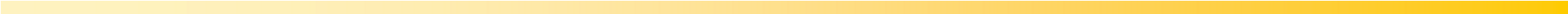  Programmazione Didattica 2016-2017                          C.d.L IN INFERMIERISTICAProgrammazione Didattica a.a. 2015-2016I anno II anno  III anno 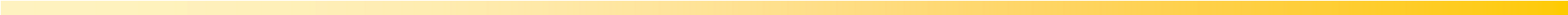                                           Programmi d’esame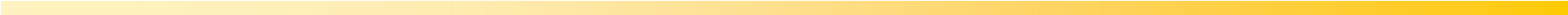 I anno CORSO INTEGRATO DI  FISICA E STATISTICA Descrizione programma: Modulo di Elementi di radiobiologia – Prof. Cornolti Fulvio C.I. di Fisica e statisticaCoordinatore del C.I.: Prof. Cornolti FulvioFisica ed Elementi di Radioprotezione  -  2 cfuProf. Cornolti FulvioDescrizione programma: Grandezze fisiche e loro misura. Vettori e scalari. Cinematica del punto materiale: velocità ed accelerazione. Moto rettilineo uniforme e moto rettilineo uniformemente accelerato. I principi della dinamica. Forza peso e forza di attrito. La statica e le leve. Lavoro ed energia. Energia cinetica ed energia potenziale. Esempi di leve nel corpo umano. Equilibrio di articolazioni.La pressione. Principio di Pascal. Legge di Stevino. Principio di Archimede. Fluidi ideali e moto stazionario. Conservazione della portata, teorema di Bernoulli. Fluidi reali, viscosità. Equazione di Hagen-Poiseuille. Principi fisici della circolazione del sangue. Stenosi ed aneurisma. Principi fisici per misurazione della pressione arteriosa, iniezioni, fleboclisi, trasfusioni, prelievi.Temperatura e calore. Scale termometriche. Calore specifico e calori latenti. Cambiamenti di temperatura e di stato. Propagazione del calore. Metabolismo e termoregolazione del corpo umano.Carica elettrica, forza di Coulomb. Potenziale elettrico e differenza di potenziale. Intensità di corrente, resistività e resistenza. Leggi di Ohm, resistenze in serie e in parallelo e circuiti. Effetti termici della corrente elettrica. Elettricità e corpo umano: segnali elettrici nel corpo umano, effetti dell'elettricità sul corpo umano.Grandezze dosimetriche e radioprotezionistiche. Principi fisici della radioprotezione. Normativa radioprotezionistica. Strumentazione fisica in radioprotezione.Testi consigliati: Materiale didattico disponibile su ArsDocendi.D. Scannicchio, Fisica Biomedica, Edises.Modalità di esame: Prova scritta ed eventuale colloquio.Ricevimento studenti: 	E-mail: fulvio.cornolti@unipi.it	Telefono: 0502214845_._._._._._._._._._._._Elementi di Radiobiologia  -  1 cfuProf. Cornolti FulvioDescrizione programma: Introduzione alle radiazioni elettromagnetiche. Radiazioni ionizzanti. Sorgenti radioattive, decadimenti. Radioattività naturale ed artificiale. Interazioni delle radiazioni ionizzanti con la materia. Fotoni: effetto fotoelettrico, effetto Compton, produzione di coppie. Particelle cariche: interazioni coulombiane, radiazione di frenamento. Richiami di grandezze radioprotezionistiche. Dose assorbita, dose equivalente, dose efficace. Trasferimento lineare di energia (LET), efficacia biologica relativa (RBE). Fattore di qualità, fattori di ponderazione delle radiazioni, fattori di ponderazione di organi e tessuti irradiati. Azione diretta e indiretta delle radiazioni ionizzanti. Radiolisi dell’acqua e formazione di radicali liberi. Effetto ossigeno. Danno al DNA e processi di riparazione. Effetti delle radiazioni ionizzanti a livello subcellulare e cellulare. Curve dose-sopravvivenza. Dipendenza della risposta cellulare alla radiazione da fattori di tipo fisico, chimico e biologico. Effetti delle radiazioni ionizzanti sul corpo umano: effetti stocastici ed effetti deterministici; effetti somatici immediati e tardivi ed effetti genetici.Testi consigliati: Materiale didattico disponibile su ArsDocendi.Modalità di esame: Prova scritta ed eventuale colloquio.Ricevimento studenti: su appuntamento	E-mail: fulvio.cornolti@unipi.it	Telefono: 0502214845Metodo di valutazione: scritto e orale.Esame contestuale al modulo di statistica.Testi di riferimentoMateriale didattico disponibile su Ars Docendi.D. Scannicchio, Fisica Biomedica, Edises.MODULO DI STATISTICA MEDICA  CFU 3 Descrizione del programma: Obiettivo del corso:Lo scopo del corso è fornire le conoscenze di base della biostatistica descrittiva e inferenziale e dei programmi informatici per la gestione e l’elaborazione dei dati biomedici. Con la conoscenza della statistica lo studente potrà accrescere la propria capacità di analisi e di valutazione della letteratura biomedica e svolgere l’attività assistenziale in base ai principi dell’evidenza scientifica. IntroduzioneIl ruolo della Statistica nelle scienze biomediche e nell’attività assistenziale. Statistica descrittiva e inferenziale, popolazioni e campioni. Statistica descrittiva Variabili statistiche, misurazioni e qualità dei dati. Distribuzioni di frequenza, rapporti statistici, misure di tendenza centrale e di dispersione. Rappresentazioni grafiche. Epidemiologia Scopi dell’Epidemiologia. Misure epidemiologiche fondamentali. Modelli di studio epidemiologico. Valutazione degli strumenti di screening e diagnostici. Analisi di sopravvivenza. Sperimentazioni cliniche e i comitati etici.Statistica inferenzialeCalcolo delle probabilità. Stime campionarie e teoria delle decisioni. Rappresentatività del campione ed errore di campionamento. Principali tipi di campionamento. Distribuzione delle medie campionarie e intervalli di confidenza. Logica di un test statistico e potenza del test. Test parametrici e non parametrici. Analisi ROC. Correlazione e regressione, Modelli di regressione semplice. Introduzione alle regressioni multiple. Meta-analisi e approfondimento di studi tratti dalla letteratura scientifica.Cenni sull’utilizzo del software statisticoIntroduzione all’uso del software SPSS o altri software statistici, tramite l’elaborazione di dati utilizzati per la realizzazione di ricerche in campo biomedico. Testi consigliati: Stanton A. Glantz (2007).  Statistica per discipline biomediche, Mc Graw-HillFowler J., Jarvis P., Chevannes M. (2005). Statistica per le professioni sanitarie, Editore Edises.Massimetti G. (2015). Appunti di Statistica (dispense).Ricevimento studenti: su appuntamento, e-mail: mario.miccoli@med.unipi.itModalità di esame: L’esame sarà suddiviso in due parti: una verifica sulla parte teorica ed una verifica relativa agli esercizi e/o  ai software statistici.CORSO INTEGRATO DI  BIOCHIMICA E BIOLOGIA MODULO DI CHIMICA MEDICA  E BIOCHIMICA CFU 3 Descrizione programma: Chimica Chimica generale Atomi e molecole. Struttura atomica: numero atomico, massa atomica, isotopi, numeri quantici. Tavola periodica degli elementi. Il concetto di mole.  Legame chimico: legame ionico, covalente, dativo, metallico e legami intermolecolari. Valenza e numero di ossidazione. Nomenclatura dei composti inorganici. Gli stati si aggregazione della materia. Soluzioni e proprietà colligative. Modi di esprimere la concentrazione delle soluzioni. La pressione osmotica. Soluzioni isotoniche ed isosmotiche. Il concetto di “soluzione fisiologica”. Reazioni chimiche: il concetto di reazione, velocità di reazione, equilibrio chimico e fattori che lo influenzano. Tipi di reazioni: ossidoriduzione, sostituzione, idrolisi. Acidi e basi: il pH. Soluzioni tampone. Elementi di chimica organica. Elementi di chimica organica: il carbonio nei composti organici, idrocarburi alifatici ed aromatici, alcoli, eteri, fenoli, composti carbonilici, acidi carbossilici, esteri, ammine, ammidi, aminoacidi. Biochimica Struttura e funzione delle macromolecole Carboidrati: monosaccaridi, disaccaridi, polisaccaridi. Struttura dell’amido, del glicogeno e della cellulosa. Lipidi: definizione e classificazione. Trigliceridi e lipidi di membrana. Colesterolo e derivati. Proteine: struttura primaria, secondaria, terziaria e quaternaria. Proprietà generali e funzioni. Enzimi: definizione e proprietà. Coenzimi. Regolazione dell’attività enzimatica. Struttura del nucleotidi e degli acidi nucleici. 2.Il metabolismo Concetto e organizzazione generale del metabolismo: anabolismo e catabolismo. Aspetti energetici: il concetto di reazione accoppiata e la molecola dell’ATP. Ruolo dell’acetil-CoA. Il concetto biochimico di respirazione. Coenzimi implicati nelle reazioni di ossidoriduzione. La via finale comune del metabolismo: ciclo di Krebs e fosforilazione ossidativa. Metabolismo glucidico: glicolisi, destino metabolico del piruvato in presenza e in assenza di ossigeno, gluconeogenesi, metabolismo del glicogeno. Metabolismo lipidico: lipolisi, beta-ossidazione degli acidi grassi, chetogenesi, sintesi degli acidi grassi e dei trigliceridi. Colesterolo: metabolismo e trasporto. Metabolismo aminoacidico: destino metabolico del gruppo aminico e dello scheletro carbonioso degli aminoacidi. Aminoacidi glucogenici e chetogenici. Aminoacidi essenziali e non essenziali. Metabolismo nucleotidico: catabolismo dei nucleotidi purinici e pirimidinici. Sintesi dei nucleotidi: sintesi de novo e vie di recupero dei nucleosidi e delle basi. Testi consigliati: I testi consigliati verranno indicati a lezione. Modalità di esame: Esame scritto contestuale a quello del modulo di biologia. MODULO DI BIOLOGIA CFU 2 Descrizione programma: Biologia1. Proprietà fondamentali degli esseri viventi. La teoria cellulare. La cellula procariota: componenti e caratteristiche essenziali. La cellula eucariota: componenti e caratteristiche essenziali. 2. Le membrane cellulari: composizione e struttura. Le funzioni della membrana plasmatica: permeabilità, diffusione passiva semplice e facilitata, trasporto attivo. Endocitosi.3.Il nucleo, struttura e funzione: l'involucro nucleare, il nucleolo, la cromatina e i cromosomi. Il cariotipo umano. 3. Struttura del gene, DNA e replicazione,  flusso della informazione genetica.  Tipologie di RNA, trascrizione, codice genetico e traduzione. 4. I compartimenti intracellulari delimitati da membrana e lo smistamento delle proteine: struttura e funzione di reticolo endoplasmatico e apparato di Golgi. Il traffico vescicolare. Il processo di esocitosi.5. I lisosomi: struttura e funzione. Cenni sul metabolismo energetico della cellula, struttura ed origine dei mitocondri. 6. Struttura e funzioni del citoscheletro. Il fuso mitotico. La mitosi e la meiosi.Genetica1. I meccanismi di base dell’ereditarietà. Cenni su alberi genealogici e disordini genetici umani. Determinazione del sesso e disordini legati al sesso. Allelia multipla e gruppi sanguigni: il sistema AB0 e Rh.  2. Mutazioni geniche, cromosomiche e genomiche. Testi consigliati:  I testi verranno indicati a lezione Modalità di esame:  Esame scritto contestuale a quello del modulo di chimica e biochimica. Modalità di esame:  Esame scritto contestuale a quello del modulo di chimica e biochimica. CORSO INTEGRATO DI ANATOMIA E ISTOLOGIA CORSO INTEGRATO DIANATOMIA E ISTOLOGIAMODULO DI ANATOMIA UMANADescrizione programma:Apparato muscolo-scheletricoClassificazione delle ossa e delle articolazioni. Colonna vertebrale, gabbia toracica, bacino. Scheletro degli arti. Muscoli addominali, della spalla, del braccio, della coscia e muscolo diaframma.Apparato cardio-circolatorioGrande e piccola circolazione. Struttura delle arterie di grosso, medio e piccolo calibro.. Struttura dei capillari e loro significato funzionale. Struttura delle vene di grosso, medio e piccolo calibro. Sistema delle vene cave. L’aorta e i suoi rami principali: rami dell’arco (tronco brachicefalico, arteria carotide comune sinistra e succlavia sinistra); rami della parte toracica e addominale Sistema azigos. Vena porta. Anastomosi porta-cava (plesso periesofageo, vene paraombelicali, plesso emorroidale). Vene superficiali dell’arto inferiore (vene safene). Anastomosi artero-venose e arteroarteriose.Generalità del sistema linfatico.Cuore: configurazione esterna e interna; rapporti. Valvole cardiache. Sistema di conduzione. Arterie coronarie e vene cardiache. Pericardio. Circolazione fetale.Apparato digerenteGeneralità sulla cavità orale. Lingua: morfologia e struttura. Generalità sulle ghiandole salivari maggiori. Istmo delle fauci e tonsilla palatina. Morfologia e struttura di: faringe, esofago, stomaco, intestino, pancreas e fegato. Le vie biliari. Peritoneo e cavità peritoneale. Apparato respiratorio. Morfologia e struttura di: laringe, trachea e bronchi. Pleura. Morfologia dei polmoni e struttura dell’alveolo polmonare.Apparato uro-genitaleRene: forma, posizione (loggia renale), rapporti. Il nefrone: anatomia microscopica e significato funzionale. Generalità sulle vie urinarie. Apparato genitale femminile: morfologia e struttura dell’ovaio, della tuba uterina e dell’utero. Generalità sull’apparato genitale maschile.Apparato endocrinoMorfologia e struttura di ipofisi, tiroide, pancreas endocrino e surrene.Sistema nervosoAnatomia macroscopica del sistema nervoso centrale. La sostanza grigia e sostanza bianca. Morfologia e struttura del midollo spinale. Il nervo spinale. I riflessi spinali. La corteccia cerebrale e la corteccia cerebellare. Vie della sensibilità somestesica. Vie motorie. Il sistema nervoso ortosimpatico e parasimpatico.Testi consigliati:Testi consigliati:Anatomia dell’Uomo. Ambrosi G. e coll. Edi-Ermes.Anatomia del Corpo Umano. Gesi M. e coll. III edizione. C.L.D. Libri.Anatomia Umana. Ed. MonduzziAtlante di Anatomia Umana Prometheus Università. Ed. UTET. Modalità di esame:OraleSede/Polo Docente Ricevimento studenti E-mail Telefono Pisa Paola Lenzi Su appuntamento paola.lenzi@med.unipi.it 050-2218633 Massa M. Gesi Su appuntamento marco.gesi@med.unipi.it 050-2218601 Lucca R. Ruffoli Su appuntamento riccardo.ruffoli@med.unipi.it 050-2218601-09 Livorno G. Natale Su appuntamento gianfranco.natale@med.unipi.it 050-2218601 Pontedera G. Lazzeri Su appuntamento g.lazzeri@med.unipi.it 050-221862MODULO DI ISTOLOGIADescrizione programma: Gli epiteli di rivestimento: generalità e classificazione. Aspetti funzionali. Struttura. Le specializzazioni della membrana plasmatica: sistemi di giunzione e nexus.L’epidermide. Gli epiteli ghiandolari: ghiandole esocrine: generalità e classificazione. Le ghiandoleendocrine: generalità e classificazione. Il tessuto connettivo: generalità. Lecellule del tessuto connettivo: il fibroblasta, il macrofago, la plasmacellula, il mastocita, la cellula adiposabianca e bruna. La sostanza intercellulare amorfa; le fibre. I vari tipi di tessutoconnetivo propriamente detto. Il tessuto cartilagineo. Generalità. Le cellule. La matrice. Cartilagineialina, fibrosa ed elastica. La cartilagine articolare. Il tessuto osseo: generalità. Le cellule del tessuto osseo. Matrice organica ed inorganica. Il sangue. Generalità. Il plasma. Gli eritrociti. I leucociti. La formula leucocitaria. Le piastrine. Il tessuto nervoso: generalità. Il neurone: morfologia eclassificazione. La fibra nervosa. La costituzione di un nervo. Le sinapsi: classificazione, morfologia esignificato. La nevroglia: generalità. Il tessuto muscolare: generalità. Il tessuto muscolare striatoscheletrico. La fibra muscolare. Il sarcomero. I filamenti di actina e di miosina.il reticolo sarcolasmatico.La placca motrice. Il miocardio. Il tessuto muscolare liscio.Testi consigliati: R Di Pietro- elementi di istologia-EdisesModalità di esame: oraleSede/Polo Docente Ricevimento studenti E-mail Telefono Pisa F. Bianchi Su appuntamento f.bianchi@med.unipi.it 050 2218618 Massa S. Moscato Su appuntamento s.moscato@med.unipi.it 050 2218617 Lucca L. Mattii Su appuntamento letizia.mattii@med.unipi.it 050 2218615 Livorno L. Mattii Su appuntamento letizia.mattii@med.unipi.it 050 2218615 Pontedera S. Moscato Su appuntamento s.moscato@med.unipi.it 050 2218617Modalità di esame:  Prova orale CORSO INTEGRATO DI  SCIENZE INFERMIERISTICHE E OSTETRICHE MODULO DI ASSISTENZA INFERMIERISTICO-OSTETRICA DI BASE CFU 3 Descrizione programma: -l'assistenza ostetrica:l'arte e la scienza ostetrica evoluzione del ruolo dell'ostetrica, il processo di assistenza ostetrica o midwifery;-l'equipe assistenziale in area materno-infantile-l'organizzazione dell'assistenza ostetrica, l'offerta dei servizi socio-sanitari alla donna e alla famiglia;-il consultorio familiare;-il modello organizzativo dipartimentale nell'area materno infantile;-il percorso nascita;-la funzione riproduttiva;-l'assistenza alla donna e alla coppia con problemi della funzione riproduttiva;- l'evento nascita;-la famiglia nel puerperio;-il periodo prenatale lo sviluppo dell'embrione;-screening del carcinoma della cervice-la normativa di interesse ostetrico es ( L 104/78,l 405/75, POMI DM 24/04/2000,L 42/99, L 251/00, ECC).MODULO DI PROCESSI ORGANIZZATIVI ASSISTENZIALI E TEORIA DEL NURSING CFU 3 Descrizione programma: La salute e la malattiaDefinizioni di salute e malattia (il normale e il patologico)Tutela e protezione della salute e della qualità della vita (prevenire, curare, riabilitare)L’approccio olistico alla salute (la persona, la famiglia, l’ambiente, la comunità)Curare e prendersi cura (bambino, adolescente, adulto, anziano)Le professioni sanitarie e socialiLa legislazione sanitaria italiana (il S.S.N)L’assistenza infermieristicaSintesi dell’evoluzione storica dell’assistereL’infermieristica moderna (Florence Nightingale, il XX secolo in Italia)La professione infermieristicaLa normativa della professione infermieristica (D.M. 739/94, L.42/99, L.251/2000, etc)Lo specifico professionale (l’autonomia professionale)La dimensione dell’assistenza infermieristica (tecnica, relazionale, educativa)La deontologia professionale (autonomia, beneficienza, giustizia, cenni codice deontologico)La collaborazione con altre professioni (la responsabilità, la corresponsabilità, l’equipe)Lo sviluppo scientifico dell’infermieristicaLe teorie non infermieristiche (dei sistemi, dei bisogni umani di Maslow)Le teorie dell’infermieristica (Peplau, Henderson, Rogers, Orem, Cantarelli, ecc.)La ricerca e l’evidenza scientifica (evidence-based-nursing)Il metodo clinico del nursing, il processo di assistenza infermieristicaIl problema solvingDefinizione, caratteristiche e fasi del processo di assistenza infermieristicaL’importanza del pensiero critico e del carattere clinico del metodo nell’agire professionaleL’accertamento (tipi di accertamento e metodi, M.Gordon)La diagnosi infermieristica (L.J. Carpenio-Moyer, Tassonomia NANDA)L’identificazione dei risultati (obiettivi) e la pianificazione delle attivitàL’attuazione delle attività e la valutazione dei risultatiIl problema collaborativo (L.J. Carpenio-Moyer)La comunicazione (scritta, orale) la documentazione sanitariaGli strumenti di standardizzazione dell’assistenzaLa procedura e il protocolloLe linee guidaI percorsi clinici assistenzialiTesti consigliati: P.C.Motta, Introduzione alle scienze infermieristiche, Carocci Faber editore, Roma.  2005 R.F. Craven, C.J. Hirnle, Principi fondamentali dell’assistenza infermieristica, Ed. Ambrosiana, MilanoL.J.Carpenito-Moyer, Diagnosi infermieristiche applicazione alla pratica clinica. Ed. Ambrosiana, MilanoCORSO INTEGRATO DI  FISIOLOGIA E PATOLOGIA GENERALE MODULO DI FISIOLOGIACFU 3Descrizione programma:Introduzione alla Fisiologia Il concetto di funzione e meccanismo fisiologico. Il concetto di omeostasi. I processi a feedback positivo e a beedback negativo. I ritmi biologici. Osmosi e tonicità. La membrana cellulare. Le proteine di membrana: i recettori e i trasportatori. I trasporti attraverso le membrane. la diffusione. I trasporti facilitati, esempi. I trasporti attivi e passivi, esempi. Il trasporto attivo secondario. il trasporto del glucosio all'interno delle cellule. I canali ionici. caratteristiche dei canali ionici. Il potenziale di membrana delle cellule. Il concetto di depolarizzazione e di iperpolarizzazione. La comunicazione intercellulare. I recettori di membrana. I meccanismi di trasduzione dei segnali che utilizzano molecole segnale intracellulari. I secondi messaggeri. Esempi: l'AMPciclico, l'IP3, il calcio. Modulazione delle vie di ricezione dei segnali.Sistema Nervoso: Organizzazione del sistema nervoso. Le vie ascendenti. Le vie discendenti. I neuroni e le cellule gliali. Il concetto di eccitabilità cellulare. Il potenziale d'azione. Meccanismi che generano il potenziale d'azione. I canali Na+ e K+ voltaggio dipendenti. Il concetto di refrattarietà assoluta e relativa. La trasmissione degli impulsi elettrici. La guaina mielinica. I potenziali graduati. La comunicazione tra neuroni. Le sinapsi . I neurotrasmettitori.. I poteziali sinaptici. Integrazione della trasmissione dell'informazione nervosa. La sinapsi neuromuscolare. . L'accoppiamento eccitazione-contrazione. Il sistema nervoso centrale. Il midollo spinale. I riflessi spinali e sovraspinali. L'encefalo. Funzioni cerebrali. Aree funzionali della corteccia cerebrale. Fisiologia sensoriale. Proprietà generali dei sistemi sensoriali. I recettori e la trasduzione sensoriale. I neuroni sensoriali e i campi recettivi. Come la codificazione e l'elaborazione descrivono le proprietà di uno stimolo: modalità sensoriale, localizzazione dello stimolo, intensità e durata dello stimolo. I nocicettori e il dolore. Classificazione del dolore. Il dolore riferito. La teoria del cancello. La diminuzione del dolore o analgesia mediata da meccanismi endogeni. Gli analgesici.  Le vie efferenti. Il sistema nervoso autonomo e il sistema motorio somatico. Le vie autonomiche. Caratteristiche del sistema parasimpatico e ortosimpatico. Organizzazione di una via somatomotoria. I tipi di muscolo. La contrazione muscolare. Relazione lunghezza-tensione. Sommazione delle contrazioni. Il tetano. Il muscolo liscio. Contrazione e rilasciamento del muscolo liscio.  I riflessi nervosi. I fusi neuromuscolari. I tipi di movimento. Il movimento volontario. Fisiologia del sistema endocrino:Gli ormoni: definizione e proprietà generali. Le ghiandole endocrine. Il sistema endocrino. Gli ormoni proteici, steroidei, le catecolammine e gli ormoni iodio-tirosinici: Meccanismi di sintesi e rilascio, di trasporto nel plasma e di trasduzione del segnale. L'asse ipotalamo-ipofisario. Gli ormoni dell'ipofisi. Gli ormoni tiroidei. il GH. L'ACTH e gli ormoni della corticale del surrene. LH e FSH e gli ormoni prodotti dalle gonadi. Il ciclo ovarico e il ciclo uterino. Gli ormoni pancreatici: insulina e glucagone. Gli ormoni della midollare del surrene. Gli ormoni neuro ipofisari (vasopressina e ossitocina): effetti biologici, meccanismo d’azione e regolazione della secrezione (generalità). Effetti biologici, meccanismo d’azione e regolazione della secrezione degli  ormoni tiroidei, degli ormoni corticosteroidei, dell’ormone della crescita e degli ormoni sessuali (generalità). Cenni sul metabolismo del calcio: il paratormone e la calcitonina.Fisiologia della circolazionePressione, volume, flusso e resistenza. Miocardio e cuore. L'attività elettrica del cuore. I potenziali d'azione delle cellule miocardiche. Le cellule autoritmiche e le cellule di lavoro. Accoppiamento stimolo-contrazione nel muscolo cardiaco. Il cuore come pompa. Il ciclo cardiaco. L'elettrocardiogramma. La gittata cardiaca: i diversi fattori che influenzano la gittata cardiaca. I vasi sanguigni. La pressione arteriosa. Il polso arterioso. la misurazione della pressione arteriosa. I fattori che influenzano la pressione arteriosa. La distribuzione del sangue ai tessuti. Gli scambi a livello dei capillari. Regolazione della funzione cardiovascolare. I riflessi barocettivi. Ruolo del sistema simpatico e ortosimpatico. Il controllo della volemia. L'edema.Fisiologia della respirazioneCenni di anatomia funzionale. Meccanica della ventilazione polmonare, organizzazione del ciclo respiratorio: fase inspiratoria e fase espiratoria. Gli scambi gassosi alveolo-capillari (generalità). Il trasporto dei gas nel sangue. Gli scambi gassosi a livello dei tessuti (cenni). Controllo nervoso della respirazione.Fisiologia del rene e del bilancio idrosalino:Introduzione sulle funzioni del rene. ll concetto di clearence  renale. Il riassorbimento di sodio e acqua. Il sistema renina-angiotensina-aldosterone. Contributo del rene al controllo della pressione arteriosa. Ruolo dell'ormone antidiuretico, dell'aldosterone e dei peptidi natriuretici. Ruolo del rene nel bilancio dell'equilibrio acido-base. Alcalosi ed acidosi metaboliche e respiratorie. Secrezione di H+ e riassorbimento di bicarbonato. Testi consigliati: - Fisiologia Umana di D.U.Silverthorn, Casa Ed. PEARSON, 2013, (94 euro) MODULO DI PATOLOGIA GENERALE CFU 3 Introduzione: Natura e scopi della patologia, concetti di normalità, salute, malattia, omeostasi e sue alterazioni; riserva funzionale, compenso e scompensoRisposte cellulari a stress e stimoli dannosi: Adattamenti della crescita e del differenziamento cellulare: ipertrofia, iperplasia, atrofia e metaplasia: cause e meccanismi. Cenni di accumuli intracellulari.Danno cellulare reversibile e irreversibile: cause, meccanismi cellulari e alterazioni morfologiche. L’infarto miocardico come esempio di danno da ischemia e riperfusione. Morte cellulare: necrosi e le sue variati: necrosi colliquativa e caseosa; apoptosi: cause, alterazioni morfologiche e meccanismi.Sistema immunitario:Il sistema immunitario innato: barriere contro le infezioni: chimiche, fisiche e biologiche. Le cellule del sistema immunitario innato e le sue funzioni: il riconoscimento delle agente estraneo, il concetto di opsonizzazione, il sistema del complemento, la fagocitosi e le principali citochine: IL-1, TNF-alpha e Interforone-gamma. Immunità adattativa: concetti di risposta umorale e cellulo-mediata. Cellule della risposta adattativa (linfociti B e T) e gli organi linfatici primari e secondari. Immunità umorale: concetto di antigene, epitopo, aptene e il legame antigene-anticorpo.  Gli anticorpi: strutture, classi, e le basi della variabilità del riconoscimento anticorpale. Risposta primaria e secondaria. Immunità cellulo-mediata: struttura e variabilità del T-cell receptor. Il complesso maggiore di istocompatibilità di classe I e II, il concetto di restrizione MHC e la processazione dell’antigene. Immunopatologia: Reazioni di ipersensibilità di tipo I, II, III e IV. Esempi di reazioni di tipo I: allergia e allergeni. Esempi di reazioni di tipo II: compatibilità e incompatibilità dei gruppi sanguigni e reazioni trasfusionali. Il concetto di self e cenni di malattie autoimmuni Cenni di immunodeficienze e acquisite. Ceni di trapianto d’organo: tipi i trapianto.Infiammazione: Il concetto di infiammazione acuta e cronica. Infiammazione acuta: segni cardinali dell’infiammazione acuta e loro meccanismi: reazione dei vasi e dei leucociti agli stimoli infiammatori. Tipi morfologici dell’infiammazione acuta: sierosa, fibrinosa, purulenta (foruncolo, l’ascesso e il flemmone). Mediatori chimici dell’infiammazione di derivazione cellulare e plasmatici. Manifestazioni sistemiche di infiammazione acuta: febbre, leucocitosi e proteine di fase acuta.  Infiammazione cronica: cause e varianti istologiche (il granuloma).  Wound healing: rigenerazione e riparazione. Riparazione delle ferite epidermiche come modello; guarigione di prima e seconda intenzione. Il ruolo delle cellule staminali embrionali e adulte nella riparazione delle ferite. Il processo riparativo come causa di patologica. Neoplasie:Definizioni di tumore e caratteristiche generali dello sviluppo neoplastico. La cellula neoplastica: anomalie morfologiche, biochimiche e metaboliche. Tumori benigni e maligni: differenziazione, tasso di crescita, invasione e metastasi. Criteri di nomenclatura e classificazione istogenetica delle neoplasie. Stadiazione dei tumori secondo il sistema TNM. Principi di epidemiologia dei tumori. Etiologia dei tumori: cause ambientali e genetiche. Cancerogeni, chimici, radiazioni e virus oncogeni. Concetto di iniziazione e promozione neoplastica. Sindromi tumorali ereditarie. Geni oncosoppressori ed oncogeni: esempi e meccanismi di attivazione. Eziologia generaleCause di malattia genetiche, ambientali, multifattoriali. Definizione di malattie ereditarie e congenite.Malattie ereditarie: aberrazioni cromosomiche, malattie ereditarie autosomiche e legate al sesso, con esempi: sindrome di Down, sindrome di Klinefelter, sindrome di Turner, 47XYY. Cause ambientali di malattia: di natura fisica (radiazioni ionizzanti ed eccitanti; ustioni e congelamenti); di natura chimica (meccanismi generali del danno da sostanze chimiche; sintesi protettive e letali). I radicali liberi: definizione e caratteristiche chimiche; formazione dei radicali liberi nelle cellule; difese contro il danno da radicali liberi.Testi consigliati:-         G.M. Pontieri. Patologia generale per i corsi di laurea in professioni sanitarie. Ed. Piccin.-         M. Parola. Patologia Generale Ed. EdiSES.Modalità di esame: Esame scritto contestuale a quello del modulo di fisiologiaCORSO INTEGRATO DI MICROBIOLOGIA E IGIENE MODULO DI MICROBIOLOGIA CFU 3 Descrizione programma:- Il mondo microbico Batteriologia generale: Cenni di citologia e fisiologia batterica; spora batterica; moltiplicazione e crescita; classificazione dei batteri di interesse medico. Virologia generale: Struttura dei virus; infezione cellulare e replicazione; classificazione dei virus animali. Protozoologia generale: Organizzazione cellulare dei protozoi e classificazione. Micologia generale: Organizzazione cellulare e classificazione Il processo infettivo: Trasmissione e vie di penetrazione degli agenti infettivi. Meccanismi di patogenicità batterica: Fattori di virulenza, esotossine, endotossina. Meccanismi di patogenicità virale: infezione citocida, latente, persistente, trasformazione cellulare. Il sistema immunitario nelle infezioni: Immunità anti-batterica, anti-virale, anti-parassitaria. Principi di diagnosi di laboratorio delle malattie infettive: Esami batteriologici, virologici, micologici e parassitologici.  Prove sierologiche. Principi di chemioterapia anti-infettiva: farmaci anti-batterici, anti-fungini, anti-virali - Principi di immunoterapia ed immunoprofilassi. Sieri immuni. Vaccini. Microbiologia speciale. Caratteri generali, infezione, malattia, immunità dei principali batteri, virus, miceti e protozoi di interesse medico. Testi consigliati: Roberto Cevenini. Microbiologia Clinica per i corsi di laurea in Medicina e Chirurgia e in Professioni Sanitarie. Seconda Edizione. Piccin Nuova Libraria, Padova, 2010. - Materiale didattico fornito dai Docenti Modalità di esame:  Scritto/Quiz a risposta multipla. MODULO DI IGIENECFU 3Programma d’esame:Definizione di Salute.Definizione e obiettivi dell’Igiene. Epidemiologica e PrevenzioneCenni di epidemiologia descrittiva:Fonti di dati e sistemi informativi.Indicatori delle condizioni sanitarie della popolazione.Epidemiologia generale delle malattie infettive.Distribuzione geografica, agenti causali, serbatoi e sorgenti di infezione, modalità di trasmissione, veicoli e vettori.Nozioni generali di prevenzione.Interventi rivolti alle sorgenti d’infezione: notifica, tipologia di isolamento, misure contumaciali.Interventi rivolti all’ambiente: sterilizzazione, disinfezione, disinfestazione.Interventi rivolti alla popolazione sana: profilassi immunitaria attiva e passiva, chemioprofilassi.Testi consigliati:IGIENE – MELONI C., PELISSERO G.. Casa Editrice Ambrosiana, Milano 2011Modalità di esame:    SCRITTOLABORATORIO PROFESSIONALIZZANTE MODULO:  LA COMPLESSITA’ ASSISTENZIALE: NURSING PRINCIPI E PRESTAZIONIDescrizione programma: Principi di prevenzione ed educazione alla salute. I principali fattori di rischio a carico della persona. La prevenzione degli incidenti ambientali. La prevenzione delle infezioni ospedaliere. Cenni di igiene sanitaria. Igiene e confort.Alimentazione. Eliminazione. Respirazione. Mobilità. Relazione e comunicazione. Tecniche di accertamento delle funzioni del corpo umano e le più comuni alterazioni fisiologiche. Rilevazione dei parametri vitali. L’applicazione delle diagnosi infermieristiche con analisi di casi clinico/assistenziali: l’accertamento, l’enunciazione diagnostica, la pianificazione e l’attuazione degli interventi. Gli strumenti informativi: la documentazione sanitaria, clinica e infermieristica. Gli strumenti operativi: il piano di assistenza, le procedure, i protocolli, i piani di lavoro, le linee guida, le scale di valutazione.Testi consigliati: Pamela Lynn: Manuale di tecniche e procedure Infermieristiche di Taylor-  Edizione Italiana. Piccin Editore, Padova 2010 – ISBN 978 – 88-299-2007-5R. Craven, C.Hirnle – Principi fondamentali dell’Assistenza Infermieristica, volume 1, 2011. Ed. Ambrosiana ISBN: 978-8808-18572-3 MODULO:  CORSO OBBLIGATORIO RISCHI PROFESSIONALI ……Descrizione programma: Il Corso ha lo scopo di fornire le conoscenze in merito alle problematiche connesse con i rischi propri dell’attività lavorativa dell’infermiere, aumentare la percezione del rischio e fornire utili strumenti di tutela per se stessi e per gli altri.Con il corso si intende rispondere alle esigenze formative obbligatorie introdotte dall’art. 37, comma 2 del D.Lgs 81/08 in collegato disposto a quanto richiamato dall’Accordo Stato Regioni del 21 dicembre 2011.contenuti 	formazione generale:Concetti di pericolo, rischio, danno;Prevenzione;Protezione;Organizzazione della prevenzione aziendale;Diritti, doveri e sanzioni per i vari soggetti aziendali;Organi di vigilanza, controllo e assistenza;Tecniche di comunicazione.	formazione specifica:Rischi infortuni;Meccanici generali;Elettrici generali;Macchine e Attrezzature di lavoro;Rischi Chimici;Etichettatura;Rischi Cancerogeni;Rischi Biologici;Rischi Fisici;DPI;Ambienti di lavoro;Stress lavoro-correlato;Movimentazione manuale dei carichi;Segnaletica;Prevenzione incendi e gestione emergenze.Modalità di verifica dell’apprendimento:	Esame scritto, eventualmente integrato da oraleMateriale didattico: 	Si farà riferimento essenzialmente a quanto presentato nelle lezioni.Contatti	Dott. Fabio Escati f.escati@ao-pisa.toscana.it	Ricevimento: c/o Ospedale Cisanello, edificio 1 F, da fissare per e-mailTIROCINIO PROFESSIONALIZZANTE I ANNO E SIMULAZIONE BLSDII ANNOSCIENZE MEDICO-INFERMIERISTICHE PERCORSI CLINICI/TERAPEUTICI/ASSISTENZIALI NELLA MEDIA INTENSITA’ DI CURAMODULO DI medicina interna CFU 3Descrizione del programma: Cenni di epidemiologia clinica: distribuzione geografica delle malattie e relazione con invecchiamento e condizioni igienico-sociali.DispneaEdemaSindromi dolorose toraciche		ItteroInsufficienza venosa periferica e trombosi venosa profondaSindromi coronariche acuteAngina stabileScompenso cardiacoEmbolia polmonareShock Acqua corporea ed alterazioni idro-elettroliticheAnemieItteroEmaturia, ProteinuriaEnterorragieLipotimie e sincopiIctusAsma bronchialeBroncopneumopatia cronica Sindrome delle apnee ostruttive del sonnoObesitàIpertensione arteriosa ed urgenze ed emergenze ipertensive (8 ottobre)Diabete mellito tipo 1 e 2Coma diabeticoSindromi ipoglicemicheInsufficienza renale acuta e cronicaEsofagite e reflusso gastroesofageo
GastriteMalattie della tiroide e paratiroidi (iper/ipotiroidismo, iper/ipoparatiroidismo)
Malattie dei surreni (sindrome di Cushing, aldosteronismo) 
Malattie ipofisarie (gigantismo, acromegalia)MEWSPeculiarità nell’approccio al paziente anziano (concetto di “anziano fragile”)Modalità di verifica dell’apprendimento:Esame orale, eventualmente integrato da verifiche in itinereMateriale didattico: Si farà riferimento essenzialmente a quanto presentato nelle lezioni.Possibili manuali integrativi: 1. ANTONELLI INCALZI R., MEDICINA INTERNA PER SCIENZE INFERMIERISTICHE 
Piccin, 2012
2. L.J. Carpenito Diagnosi Infermieristiche - Applicazione alla pratica medica,  CEA Possibili manuali di consultazione (disponibili nelle Biblioteche di Ateneo):1. Brunner-Suddarth, Infermieristica medico-chirurgica, 2 Vol; CEA2. Ettore Bartoli: Medicina interna. Metodologia, semeiotica, fisiopatologia, clinica, terapia medica.MODULO DI  INFERMIERISTICA CLINICA CFU 3Descrizione del programmaSemeiotica: Osservazione e rilevazione dei parametri vitali Rilievo del polso arterioso (nei suoi caratteri principali: frequenza, ampiezza, ritmo) (9 ottobre)Misurazione della pressione arteriosa(9 ottobre)Osservazione del "decubito" del pazienteIpo- e ipertermiaSintomo dolore dal punto di vista generaleDolore toracico 1° ottobreDispneaRespiri patologiciTosseCianosiSintomi urinariDisfagiaEmatemesiMelenaItteroIpo- e ipertensione (e percorsi: eziologia, danno d’organo, ABPM, terapia) Cardiovascular risk clinicEdemaIpoidratazioneCefaleaAstenia, adinamiaCardiopalmo e ARITMIE (15 ottobre 2012)Concetto di fattore di rischio e stima della probabilità di malattia in fase di primo orientamentoEsecuzione ed analisi dell’ECG: fondamenti essenziali (15-22 ottobre)Clinica*: Sincope e ictus Angina ed ischemia miocardica e ruolo dell’infermiere, PS, ambulatorio, corsia, UTI, emodinamicaSindromi coronariche acute Valvulopatie
Cardiopatia ischemica stabile
Aritmie (fibrillazione atriale e ventricolare, flutter atriale e ventricolare, blocco atrio-ventricolare) Scompenso cardiaco acuto ed edema polmonareApproccio al paziente con scompenso cardiaco cronicoArteriopatie obliteranti ed aneurisma aorticoTrombosi venosa profonda* Comprende cenni di fisiopatologia, manifestazioni cliniche, e cenni sulle metodiche diagnostiche bioumorali e strumentali di interesse infermieristicoCORSO INTEGRATO DI FARMACOLOGIA E ASSISTENZA INFERMIERISTICAMODULO DI FARMACOLOGIA  CFU 3Descrizione del programma:Definizione di farmaco - Vie di somministrazione dei farmaciAssorbimento e distribuzione dei farmaci nell'organismo	Clearance dei farmaci: biotrasformazione ed escrezione	Cinetica dei farmaci per somministrazione singola e ripetuta e monitoraggio terapeutico	Meccanismo d'azione dei farmaci e relazione concentrazione-effetto	Agonisti e antagonisti, tolleranza farmacologica	Cause di variabilità di risposta ai farmaci	Classificazione delle reazioni avverse ai farmaci e farmacovigilanza	Farmaci per il trattamento della malattia di Parkinson e delle malattie infiammatorie del SNC	Ansiolitici e ipnotici	Antidepressivi  e stabilizzanti dell’umore	Antipsicotici tipici	Antipsicotici atipici	Analgesici oppioidi	Anestetici locali	Anestetici generali	Diuretici	Inibitori della renina e ACE, antagonisti del recettore dell’angiotensina II e farmaci delle emergenze ipertensive	Bloccanti dei recettori beta-adrenergici	Bloccanti dei canali del calcio	Antianginosi nitrovasodilatatori	Broncodilatatori agonisti adrenergici	Broncodilatatori antagonisti colinergici, derivati xantinici e antitussivi	Farmaci antistaminici e anti-leucotrienici	Inibitori dell’aggregazione piastrinica	Anticoagulanti e trombolitici	Antianemici e fattori di crescita eritroidi e mieloidiInibitori della secrezione acida e gastroprotettori	Glucocorticoidi	Farmaci antiinfiammatori non steroidei (FANS)	Antidiabetici - insuline	Classificazione dei farmaci antibatterici e criteri generali d'impiego	MODULO DI ASSISTENZA INFERMIERISTICA  CFU 3Descrizione programma:La responsabilità dell’infermiere nella gestione della terapia: Gli aspetti deontologiciIl problema degli errori di terapia La Gestione del RischioLa prevenzione dell’erroreLa motivazione  dell’iniziativa  STULa definizione dei requisiti di contenuto e dei requisiti grafici per la STUIl processo terapeuticoLa prescrizione della terapia farmacologicaL’approvvigionamentoLa conservazione di un farmacoUtilizzo dei farmaci e prodotti farmaceutici in sicurezzaLa gestione delle scadenzeLa preparazione della terapia farmacologicaLa somministrazione dei farmaciLe vie di somministrazioneLa regola della La rilevazione di efficacia di un farmacoLa rilevazione di eventi avversiLa rilevazione di effetti avversiGestione  tossicità di un farmacoAderenza del paziente alla terapiaGestione infermieristica e responsabilitàApplicazione della farmacologia nella pratica, nella cura, nella educazione del paziente Peculiarità dell’uso dei farmaci nel bambinoUrgenza pediatrica e gestione farmaciGestione del registro stupefacentiCompilazione del registro stupefacenti in dotazione alle Unità OperativeGestione e dispensazione delle sostanze stupefacenti e psicotropeApplicazione del processo infermieristico in terapia farmacologicaIl carrello di emergenzaLa terapia trasfusionaleCORSO INTEGRATO DI SCIENZE PSICOLOGICHEMODULO DI Psicologia Clinica CFU 2Descrizione del programma:Storia della psicosomaticaStress – basi fisiologiche e psicologiche Il copingLo stress negli altri indirizzi psicologici (psicologia  analitica, psicologia della personalità ect)La personalità psicosomatica, teorie e approcciNeurobiologia e neuroimmunologia dello stressCenni di psicologia e psicopatologia del doloreStress e vulnerabilità alle patologie somatiche: il modello  di danno cardiovascolareStress e vulnerabilità alle patologie fisiche: il modello  della depressioneI principali disturbi psicosomatici: epidemiologia, clinica e  cenni di interventoIl libro di riferimento (oltre al materiale fornito dal docente) sarà:“Medicina psicosomatica e psicologia clinica. Modelli teorici, diagnosi, trattamento” – Piero Porcelli –   Ed. Raffaello Cortina EditoreMODULO DI Psicologia dell’educazioneCFU 2Programma d’esame:Introduzione alla psicologia dello sviluppo. Principali approcci teorici allo studio dello sviluppo (approccio comportamentistico; approccio organismico; approccio psicoanalitico; ecologia dello sviluppo). Sviluppo neonatale (ritmi di crescita; riflessi). Sviluppo motorio (postura, deambulazione, manipolazione). Sviluppo cognitivo (le teorie di Piaget, Vygotskij, Bruner). Sviluppo linguistico e comunicativo (principali teorie; fase prelinguistica, le prime parole); sviluppo emotivo (principali teorie; le componenti dell’emozione;  espressione, riconoscimento e comprensione emotiva); sviluppo affettivo (la teoria dell’attaccamento; i modelli operativi interni); sviluppo sociale (consapevolezza di sé e degli altri; identità di genere; relazioni amicali); i modelli del temperamento. Il bambino in ospedale. L'approccio al bambino ospedalizzato. Il gioco in ospedale. I disturbi dello sviluppo (disturbi del linguaggio; disturbi pervasivi dello sviluppo, disabilità intellettiva).Testi di riferimentoCamaioni, L., Di Blasio, P. (2007). Psicologia dello sviluppo. Bologna: Il Mulino.Metodi di valutazione: Prova scritta.Orario di Ricevimento del docente Su appuntamento richiesto via e-mail all’indirizzo chiaratoma13@gmail.comCORSO INTEGRATO DI DISCIPLINE CHIRURGICO-INFERMIERISTICHE, PERCORSI CLINICI/TERAPEUTICI/ASSISTENZIALI NELLA MEDIA INTENSITA’ DI CURAMODULO DI CHIRURGIACFU 3Modulo di Chirurgia Generale (Prof. Luca Morelli)Malattie chirurgiche dell’esofagoMalattie chirurgiche dello stomaco e duodenoMalattie chirurgiche della colecisti e delle vie biliariMalattie chirurgiche del pancreasMalattie chirurgiche del fegatoMalattie chirurgiche dell’intestino tenueMalattie chirurgiche del colon-retto e dell’appendiceMalattie chirurgiche dell’anoMalattie chirurgiche della milza e dei linfonodiTrapianti di fegato e di pancreasPeritonitiOcclusioni intestinaliComplicanze chirurgiche delle malattie infiammatorie croniche intestinaliPrincipi generali in Chirurgia: asepsi, o strumentario chirurgico, intervento chirurgicoAssistenza postoperatoria: Le complicanze Le ferite chirurgicheLe stomie (in particolare dell'apparato digerente) Le procedure endoscopiche sull'apparato digerenteChirurgia mininvasiva: laparoscopica, laparo-assistita, roboticaI drenaggi chirurgici ed ecoguidatiMODULO DI INFERMIERISTICA CLINICACFU 3Programma  d’esame Principi generali in Chirurgia:   la sala operatoria, le attività infermieristiche in sala operatoria, check-list.Gestione preoperatoria: accoglienza, consenso, accessi vascolari, somministrazione di fluidi, prevenzione delle infezione e delle trombosi venose profonde; la preparazione intestinale, la preparazione del paziente per la salaAssistenza postoperatoria: ileo dinamico, la nutrizione parenterale, la nutrizione enterale, la gestione del dolore, della nausea e del vomito. La sorveglianza clinica: parametri vitali, SNG e CV. La gestione delle ferite: meccanismi ed evoluzione delle feriteLe stomie (in particolare dell’apparato digerente)PERCORSI SPECIFICIPaziente oncologicoPaziente pediatricoPaziente geriatricoCORSO INTEGRATO DI DISCIPLINE PEDIATRICHEMODULO DI INFERMIERISTICA PEDIATRICA  CFU 3 IL NEONATO: classificazioneIngresso alla nursery: BagnettoRilevare misureProfilassi obbligatorieCompilazione documentazione sanitariaScreening neonataliMedicazione moncone ombelicalePulizia oculareOsservazione del neonato:PosturaCuteTestaIttero:DefinizioneClassificazioneDiagnosiTerapiaExanguinotrasfusioneAlimentazione del neonato: fisiologia dell’allattamentoBanca del latte: StoriaModalità di raccolta campioni ConservazioneTrasportoPastorizzazioneNeonato da madre diabeticaNeonato da madre che abusa di sostanzeFisiopatologia respiratoriaPunteggio di ApgarAssistenza al neonato in sala partoRianimazione neonatale:Diagramma di flusso della rianimazioneDescrizione e preparazione dei device necessariVentilazione a pressione positivaCompressioni toracicheIl prelievo ematico:VenosoArteriosoOmbelicaleCapillareIl dolore:DefinizioneFasi della nocicezioneIl dolore nel neonato pretermineAnalgesia farmacologicaAnalgesia non farmacologicaStrumenti di valutazione del doloreSomministrazione di farmaci in pediatria:Conservazione, prescrizione, preparazioneVie di somministrazione (orale, cutanea, auricolare, a livello di mucose, rettale, inalatoria, intramuscolare, sottocutanea, intraossea, endotracheale, endovenosa periferica, venosa centrale)Carta dei diritti del bambino in ospedaleFarmaci:Conservazione PreparazioneVie di somministrazione (orale, cutanea, auricolare, a livello di mucose, rettale, inalatoria, intramuscolare, sottocutanea, intraossea, endotracheale, endovenosa)Assistenza al neonato co:Patologie cardiocircolatoriePersistenza dotto di BotalloCardiopatia dotto-dipendentePatologie neurologicheEncefalopatia ipossico-ischemica (ipotermia)Emorragia peri-intraventricolareIdrocefaloConvulsioni neonataliPatologie infettive	Sepsi neonatalePatologie metabolicheIpoglicemiaipocalcemiaPatologie gastroentericheEnterocolite necrotizzanteOstruzione intestinaleAtresia esofageaErnia diaframmaticaStenosi ipertrofica del piloroRetinopatiaBAMBINO E ADOLESCENTELa febbreMisurazione della temperaturaAssistenza al bambino con febbreConvulsioni semplici e complesseAssistenza al bambino con :Patologia respiratoria AsmaBronchiolitePatologia gastroentericaVaccini MODULO DI PEDIATRIA E NEONATOLOGIA CFU 3 Programma d’esame: MANCA:::::::::::::::::::::::::::::::::::::::::::::::::::::::::::::::::::::::::::::::::::::::::::::::::::_______________________________----------------CORSO INTEGRATO DI Legislazione sanitariaMODULO DI MEDICINA LEGALE CFU 2  Programma d’esameQualifiche giuridiche dell ’infermiere Inquadramento normativo della professioneLa responsabilità professionale - concetti generali La responsabilità penale Il reato (elemento soggettivo ed oggettivo) Il referto e la denuncia di reato Il procedimento penale I principali reati di interesse sanitario (delitti contro la vita, lesioni personali, aborto illegale, omissione di soccorso, rifiuto d’atti d’ufficio, esercizio abusivo della professione, rivelazione del segreto professionale, violenza privata, abbandono di minore od incapace)  La responsabilità civile Concetti generali Il procedimento civile La metodologia del risarcimento dei danni alla persona La responsabilità in specifiche attività infermieristiche		La sala operatoria	L’mergenza-urgenza	La psichiatria	La somministrazione di farmaci	La compilazione della cartella clinicaIl consenso  Cenni storici e riferimenti normativi I requisiti di validità del consenso Il rifiuto alle cure Responsabilità penale e civile per trattamento sanitario senza valido consenso I trattamenti sanitari obbligatori e la contenzione L’accertamento di morte ed i trapianti  La procedura legale dell’accertamento di morte La normativa sui trapianti d’organoMedicina legale assicurativa Generalità sul concetto di assicurazione INAIL INPS Invalidità civile MODULO DI DIRITTO DEL LAVORO CFU 3Programma d’esame:Diritto SindacaleIntroduzione al diritto sindacale: fonti, soggetti e contratto collettivo.L’attività sindacale nei luoghi di lavoro.Il diritto di sciopero nei servizi pubblici essenziali.Rapporto individuale di lavoroIl lavoro subordinato, il lavoro autonomo e il lavoro a progetto.La costituzione del rapporto di lavoro.Lo svolgimento del rapporto di lavoro: categorie, qualifiche e mansioni.L’orario di lavoro.Riposi e ferie.Il part-time.Il potere direttivo, di controllo e disciplinare.La retribuzione.La sicurezza sul luogo di lavoro.Il rapporto di lavoro a tempo determinato.La sospensione del rapporto di lavoro.Il divieto di discriminazione, il principio di parità, la tutela della lavoratrice.MODULO DI MEDICINA DEL LAVORO CFU 1Programma d’esame:La medicina del lavoro nella storia Le norme a tutela della salute nei luoghi di lavoro.I soggetti della prevenzione e tutela della salute nei luoghi di lavoro: datore di lavoro, RSPP, RLS, lavoratori.Il medico competente e la sorveglianza sanitariaPericolo, rischio, valutazione del rischio. I fattori di rischio per la salute e la sicurezza negli ambienti di lavoro.I principali fattori di rischio in ambienti sanitariIl rischio biologicoLa movimentazione manuale dei carichi pesanti e dei pazientiIl rischio stress-lavoro-correlatoGli infortuni sul lavoro e gli infortuni biologici.La patologia occupazionale.Gli obblighi medico-legali del personale sanitarioLa prevenzione collettiva e la protezione individuale. Le vaccinazioni. I dispositivi di prevenzione individualeIII ANNOCORSO INTEGRATO DI INFERMIERISTICA CLINICA SPECIALISTICAMODULO DI INFERMIERISTICA CLINICA PERIOPERATORIA CFU 3Programma d’esame:Introduzione all’infermieristica perioperatoriaFase preoperatoria:	Accertamento ed educazione preoperatoria	Preparazione preoperatoria	Percorsi assistenziali	Sostegno psicologico e familiareFase intraoperatoria:	L’equipe operatoria: ruoli delle diverse figure infermieristicheAssistenza al paziente durante l’anestesiaAnestesia GeneraleAnestesia RegionaleAnestesia Locale e Blocchi NervosiIl paziente pediatricoLa paziente gravidaIl paziente anzianoControllo delle infezioniLesioni da pressioneIpotermiaTrombosi venosa profondaPericoli biologiciAllergie (lattice)InfezioniFase postoperatoria:Monitoraggio (Cardiaco, Respiratorio, Circolatorio, Renale e Neurologico).Misure di comfortSicurezza ambientaleMonitoraggio parametri fisiologiciRilevazione e controllo del doloreEquilibrio fisiologico (nutrizione, liquidi, eliminazione)Mobilizzazione (quasi sempre precoce nella maggior parte degli interventi, sempre su indicazione medica)Cicatrizzazione della feritaEducazione in vista della dimissioneFarmacologia PerioperatoriaGestione dei presidi e dei dispositivi: sterilizzazione, controllo apparecchiature e responsabilità infermieristicheComunicazione efficace in ambito perioperatorioTESTO DI RIFERIMENTO: “Assistenza Infermieristica perioperatoria” Paul Wicker, Joy O’Neill - Mc Graw Hill MODULO DI BIOETICA DEL DOLORE E DELLE CURE DI FINE VITA   CFU 3Descrizione programma:Le reti socio-sanitarie nell’assistenza all’anzianoDimissione protetta, continuità assistenziale e case managementL’assistenza domiciliare Residenze protette: normativa, livelli di assistenza e organizzazioneL’assistenza infermieristica in RSA. Il presente e le prospettive futureDimensioni dei fenomeni oncologici e palliativi. Normativa nazionale, regionale, atti di indirizzo dell’OMS.Obiettivi delle cure palliativeL’assistenza infermieristica in cure palliative: pianificazione assistenziale per il paziente a fine vitaLa comunicazione come relazione terapeutica per il paziente a fine vita e la sua famigliaLa reteTesti consigliati:L'assistenza all'anziano - Maria Mongardi - Mc Graw HillOncologia e cure palliative - Ivana Carpanelli - Mc Graw HillCORSO INTEGRATO DI METODOLOGIA INFERMIERISTICA E BIOETICAMODULO DI BIOETICA APPLICATA  CFU 3Descrizione programma: Etica generale e bioetica; etica e morale, antropologia, bioetica, Etica professionale e deontologia: concetti, significati e distinzioni fondamentali-La riflessione etica applicata alla professione infermieristica: “sapere”, “saper fare”, “saper essere” per l’essere uomo destinatario dell’assistenza infermieristica.-Il Codice Deontologico: riflessioni etico applicative , principi e valori etici ,  agire morale.-La persona nel pluralismo di modelli etici di riferimento; la coscienza,l’obiezione di coscienza,riferimenti etico normativi.-La bioetica: nascita della bioetica, applicazioni nell’ambito sanitario.-Problematiche etiche   all’ inizio della  vita.-Problematiche etiche alla fine della vita.Bioetica clinica:  problematiche etiche relative alla   terapia del dolore; il principio del duplice effetto.- Il principio di autonomia nell’ambito clinico, consenso informato e verità al malato.- Bioetica e la fase finale della vita.  Cure palliative e Hospice:  modelli organizzativi.- Accanimento terapeutico, testamento biologico, eutanasia,  aspetti etici nel trapianto di organi- introduzione ebcp- letteratura biomedica- database biomedici- quesito di ricerca, esercitazione- esercitazione di ricerca in aula multimediale (lavoro a gruppi)- revisione in aula del lavoro svolto al punto precedente- valutazione critica della letteratura, dando risalto allo strumento agree- applicazione dell' agree su linee guida fornite dal docente (lavoro a gruppi)- revisione in aula del lavoro svolto al punto precedente- introduzione alla metodologia della ricercaTesti  consigliati: Materiale didattico distribuito durante le lezioni. Testi di consultazione: Furlan - Pegoraro –  etica Professionale – edizione: PiccinP.Lattuado –  Bioetica e deontologia Professionale - edizione :Mc Grow – Hill Chiari - Mosci - Naldi - Centro Studi EBN, Evidence based clinical practice -             La pratica clinico assistenziale basata su prove di efficacia,McGraw-Hill, 2011 
- James A. Fain, La ricerca infermieristica. Leggerla, comprenderla e applicarla, McGraw-Hill, Milano,2004. -Sergio Filippo Magni –Bioetica -  Ed. Carrocci 2011 Commentario al Codice Deontologico dell'Infermiere 2009 - ed. Mc Graw-Hill - 2009 Introduzione alla bioetica - Maurizio Mori - 2012 - Espress Edizioni Segnalo MODULO DI METODOLOGIA DELLA  RICERCA INFERMIERISTICA  CFU 3Descrizione Programma:L’importanza della ricerca infermieristicaLa pratica clinica-assistenziale basata su prove di efficaciaLa tipologia dei disegni di ricercaLe fasi del processo di ricerca: stesura di un protocollo di ricercaI principi eticiLetteratura secondaria: le revisioni sistematiche, le meta analisi, le linee guidaLaboratorio in aula informatica per ricerca bibliograficaPercorso clinico-assistenziale: qualità professionale nell’utilizzo appropriato delle evidenze scientifiche.CORSO INTEGRATO DI TERAPIA INTENSIVA, INFERMIERISTICA CLINICA AD ALTA INTENSITA’ DI CURA Modulo di Infermieristica clinica in area tecnologica e criticaCFU 2Descrizione programma:- Cenni introduttivi al sistema di emergenza urgenza territoriale e ospedaliero, alla principale normativa di riferimento, al modello organizzativo della Regione Toscana Hub/Spoke e ai principali percorsi presenti territorio-ospedale (STEMI, Stroke, politrauma ed altri).- Utilizzo appropriato delle risorse disponibili alle cure del paziente critico;- Introduzione a:dispositivi tecnologici per il monitoraggio emodinamico multiparametrico invasivo e non invasivo e per il supporto terapeutico utilizzati in emergenza/urgenza ed area critica;monitoraggio emodinamico invasivo e non in area critica;gestione degli accessi arteriosi in area critica gestione delle pompe infusionaligestione del carrello delle emergenze - Piani assistenziali  per il paziente con  patologie respiratorie in area critica/emergenza urgenza:broncopneumopatia cronica ostruttivaedema polmonareembolia polmonareventilazione meccanicaDispositivi e presidi per la gestione avanzata delle vie aeree;- Piani assistenziali  per il paziente con  patologie cardiovascolari in area critica/emergenza urgenza:Infarto miocardico acutoScompenso cardiaco acutoShock volemico, cardiogeno, setticoLa rianimazione cardiopolmonare pediatrica e nell’adulto (BLSD)Gestione e controllo delle emorragie- Piani assistenziali  per il paziente con  patologie neurologiche in area critica/emergenza urgenza:IctusCrisi epiletticaCraniotomia- Piani assistenziali  per il paziente politraumatizzato:trauma toracicotrauma addominaletrauma cranio-spinaletrauma addominaletrauma cranio-spinaletrauma degli artiparticolari condizioni di fragilità  (il trauma nel bambino, nell’anziano, nella gravida)Dispositivi e tecniche per l’Immobilizzazione del rachide e degli artiRimozione del cascoTesti  consigliati:- Delli Poggi A., Talucci M.,  “Infermieristica e area critica” 2010 Edises- Maurizio Chiaranda, “Urgenze ed emergenze – terza edizione”, 2011, edizioni Piccin- Ezio Romano, “Il malato critico - Principi e pratica della terapia intensiva”, 2000, edizioni UTET;- Materiale didattico distribuito durante le lezioni.Modulo di Rianimazione terapia intensiva e pronto soccorsoCFU 4Descrizione programma: Acquisire competenze specifiche applicabili in area critica sia in team multidisciplinare che in autonomia professionale relative all’individuazione dei bisogni assistenziali nel paziente con instabilità emodinamica/elettrica, in coma, in quadri clinici da insufficienza d’organo        Caratteristiche, valutazione e trattamento del paziente critico.Stabilizzazione e trasporto del paziente critico.Il paziente in coma.La morte cerebrale. Il trasporto dell’ossigeno e le richieste metaboliche.L’emorragia acuta ed il supporto trasfusionale.I quadri clinici di shock: agire sintomatico e le specifiche azioni assistenziali e terapeutiche.  Insufficienze d’organo: respiratoria, renale, metabolica (idroelettrolitica, acido-base e nutrizionale).La ventilazione meccanica invasiva. Sindrome compartimentale addominaleCenni di depurazione renale in uso nell’area criticaLeggere ed interpretare correttamente l’Equilibrio acido base (emogas analisi arteriosa) 	 Lettura ed interpretazione dell’Emogas analisi arteriosa;Acquisire conoscenze specifiche relative al paziente politraumatizzato (valutazione e trattamento  in autonomia ed in Trauma Team).trauma toracico;trauma addominale;trauma cranio-spinale;trauma degli arti;trauma in particolari condizioni di fragilità: il trauma nel bambino, nell’anziano, nella gravida.Testi  consigliati:- Maurizio Chiaranda, “Urgenze ed emergenze – terza edizione”, 2011, edizioni Piccin- Ezio Romano, “Il malato critico - Principi e pratica della terapia intensiva”, 2000, edizioni UTET;- Etica e Medicina tra deontologia professionale e pratiche buone” a cura di Filippo Graziani,  ETS Pisa - Materiale didattico distribuito durante le lezioni.Ambiti disciplinari Settori scientifico-disciplinari CFU CFU Minimo da DM per l’ambito Ambiti disciplinari Settori scientifico-disciplinari min max Minimo da DM per l’ambito Scienze propedeutiche FIS/07 Fisica applicata (a beni culturali, ambientali, biologia e medicina) MED/01 Statistica medica MED/02 Storia della medicina MED/42 Igiene generale e applicata 8 11 8 Scienze biomediche BIO/09 Fisiologia BIO/10 Biochimica BIO/13 Biologia applicata BIO/16 Anatomia umana BIO/17 Istologia MED/04 Patologia generale MED/07 Microbiologia e microbiologia clinica 11 18 11 Primo soccorso BIO/14 Farmacologia MED/09 Medicina interna MED/18 Chirurgia generale MED/38 Pediatria generale e specialistica MED/41 Anestesiologia 3 6 3 Minimo di crediti riservati dall'ateneo: minimo da D.M. 22Minimo di crediti riservati dall'ateneo: minimo da D.M. 2222 Totale attività di base Totale attività di base 22-35 Ambiti disciplinari Settori scientifico-disciplinari CFU CFU Minimo da DM per l’ambito Ambiti disciplinari Settori scientifico-disciplinari min max Minimo da DM per l’ambito Scienze infermieristiche MED/45 Scienze infermieristiche generali, cliniche e pediatriche MED/47 Scienze infermieristiche ostetrico-ginecologiche 30 36 30 Scienze umane e psicopedagogiche M-PED/01 Pedagogia generale e sociale M-PED/03 Didattica e pedagogia speciale M-PSI/04 Psicologia dello sviluppo e psicologia dell'educazione M-PSI/08 Psicologia clinica SPS/07 Sociologia generale 2 6 2 Scienze medicochirurgiche BIO/14 Farmacologia MED/05 Patologia clinica MED/08 Anatomia patologica MED/17 Malattie infettive MED/18 Chirurgia generale MED/40 Ginecologia e ostetricia 2 9 2 Prevenzione servizi sanitari e radioprotezione MED/36 Diagnostica per immagini e radioterapia MED/42 Igiene generale e applicata MED/43 Medicina legale MED/44 Medicina del lavoro 2 6 2 Interdisciplinari e cliniche MED/18 Chirurgia generale MED/23 Chirurgia cardiaca MED/25 Psichiatria MED/27 Neurochirurgia MED/34 Medicina fisica e riabilitativa MED/41 Anestesiologia 4 9 4 Management sanitario IUS/07 Diritto del lavoro IUS/09 Istituzioni di diritto pubblico SECS-P/06 Economia applicata SECS-P/07 Economia aziendale SECS-P/10 Organizzazione aziendale SPS/09 Sociologia dei processi economici e del lavoro 2 6 2 Scienze interdisciplinari M-PSI/04 Psicologia dello sviluppo e psicologia dell'educazione SECS-S/02 Statistica per la ricerca sperimentale e tecnologica 2 6 2 Tirocinio differenziato per specifico profilo MED/45 Scienze infermieristiche generali, cliniche e pediatriche 60 69 60 Minimo di crediti riservati dall'ateneo: minimo da D.M. 104Minimo di crediti riservati dall'ateneo: minimo da D.M. 104110 Totale attività caratterizzanti Totale attività caratterizzanti 110-147 Ambiti disciplinari Settori scientifico-disciplinari CFU CFU Minimo da DM per l’ambito Ambiti disciplinari Settori scientifico-disciplinari min max Minimo da DM per l’ambito Attività formative affini o integrative BIO/10 - Biochimica MED/07 - Microbiologia e microbiologia clinica MED/38 - Pediatria generale e specialistica 1 6 - Totale attività affini 1-6 Ambito disciplinare CFU A scelta dello studente 6 Per la prova finale e la lingua straniera (art. 10, comma 5, lettera c) Per la prova finale 6 Per la prova finale e la lingua straniera (art. 10, comma 5, lettera c) Per la conoscenza di almeno una lingua straniera 3 Ulteriori attività formative (art. 10, comma 5, lettera d) Altre attività quali l'informatica, attività seminariali ecc. 6 Ulteriori attività formative (art. 10, comma 5, lettera d) Laboratori professionali dello specifico SSD 3 Totale altre attività 24-24 CFU totali per il conseguimento del titolo180Range CFU totali del corso157 - 212Moduli SSD CFUObiettivi Formativi del C.I. Fisica ed elementi di radioprotezione FIS/07 2 Fornire le nozioni fondamentali ed i principi metodologici della fisica applicata alla medicina relativamente a meccanica, dinamica dei fluidi, termodinamica ed elettromagnetismo in funzione della professione infermieristica con esempi di applicazione nei seguenti ambiti: corpo umano, strumentazione biomedicale, procedure biomediche.  Fornire le nozioni fondamentali ed i principi metodologici della fisica delle radiazioni ionizzanti e della radioprotezione con Fornire le nozioni fondamentali ed i principi metodologici della fisica applicata alla medicina relativamente a meccanica, dinamica dei fluidi, termodinamica ed elettromagnetismo in funzione della professione infermieristica con esempi di applicazione nei seguenti ambiti: corpo umano, strumentazione biomedicale, procedure biomediche.  Fornire le nozioni fondamentali ed i principi metodologici della fisica delle radiazioni ionizzanti e della radioprotezione con Elementi di radiobiologia MED/36 1 particolare riferimento all'ambiente ospedaliero ed alle applicazioni biomedicali.  Fornire le nozioni fondamentali della radiobiologia con particolare riferimento agli effetti biologici delle radiazioni ionizzanti e non Fornire le nozioni fondamentali ed i principi metodologici della statistica applicata alla medicina utili per identificare, descrivere, comprendere e interpretare i dati con particolare riferimento ai fenomeni biomedici ed epidemiologici. Statistica medica MED/01 3 particolare riferimento all'ambiente ospedaliero ed alle applicazioni biomedicali.  Fornire le nozioni fondamentali della radiobiologia con particolare riferimento agli effetti biologici delle radiazioni ionizzanti e non Fornire le nozioni fondamentali ed i principi metodologici della statistica applicata alla medicina utili per identificare, descrivere, comprendere e interpretare i dati con particolare riferimento ai fenomeni biomedici ed epidemiologici. Moduli SSD CFUObiettivi Formativi Chimica medica e biochimica BIO/10 3 Conoscere le proprietà generali della materia e dell’atomo, gli equilibri e i legami chimici, i composti organici, le proteine e gli enzimi. Far conoscere allo studente le basi teoriche dei sistemi biologici. Illustrare i rapporti tra struttura e funzione nell'organizzazione della Conoscere le proprietà generali della materia e dell’atomo, gli equilibri e i legami chimici, i composti organici, le proteine e gli enzimi. Far conoscere allo studente le basi teoriche dei sistemi biologici. Illustrare i rapporti tra struttura e funzione nell'organizzazione della Biologia BIO/13 3cellula e fornire le basi per la comprensione dei meccanismi molecolari che guidano le funzioni cellulari ed i meccanismi dell'ereditarietà Moduli SSD CFUObiettivi Formativi Anatomia umana BIO/16 5 Fornire le basi per la comprensione delle generalità morfologiche del corpo umano, delle strutture dei vari organi, dei tessuti e delle Fornire le basi per la comprensione delle generalità morfologiche del corpo umano, delle strutture dei vari organi, dei tessuti e delle Istologia BIO/17 1 cellule che li costituiscono. Moduli SSD CFUObiettivi Formativi Processi organizzativi assistenziali e teoria del nursing MED/45 3 Fornire la conoscenza dei bisogni fondamentali della persona inserita nelle realtà assistenziali ed analizzarli alla luce del processo di Nursing. Offrire strumenti che permettono allo Studente di identificare ed analizzare la domanda/bisogno di salute e di Fornire la conoscenza dei bisogni fondamentali della persona inserita nelle realtà assistenziali ed analizzarli alla luce del processo di Nursing. Offrire strumenti che permettono allo Studente di identificare ed analizzare la domanda/bisogno di salute e di Assistenza infermieristico-ostetrica di base MED/47 3 assistenza della persona nell'attuale contesto socio/sanitario per gestire con professionalità l'intervento assistenziale. Moduli SSD CFUObiettivi Formativi Fisiologia BIO/09 3 Fornire le basi per la comprensione dei principali meccanismi fisiologici e funzionali dei vari organi ed apparati del corpo umano e dei fondamenti metabolico nutrizionali. Fornire le basi per la Fornire le basi per la comprensione dei principali meccanismi fisiologici e funzionali dei vari organi ed apparati del corpo umano e dei fondamenti metabolico nutrizionali. Fornire le basi per la Patologia generale MED/04 3 comprensione delle interazioni tra agenti patogeni, sistemi di adattamento e difesa dell’organismo e delle modalità evolutive dei processi patologici locali e sistemici.  Moduli SSD CFUObiettivi Formativi Microbiologia MED/07 3 Fornire le basi per la comprensione della biologia degli agenti infettivi (batteri, virus,miceti), dei criteri di identificazione batterica e delle fasi dell'infezione nonché i principi di diagnosi microbiologica. Far acquisire conoscenze sui fattori di rischio fisici, Fornire le basi per la comprensione della biologia degli agenti infettivi (batteri, virus,miceti), dei criteri di identificazione batterica e delle fasi dell'infezione nonché i principi di diagnosi microbiologica. Far acquisire conoscenze sui fattori di rischio fisici, Igiene MED/42 3 chimici e biologici negli ambienti di vita e di lavoro, sulle modalità di prevenzione e di intervento. Moduli SSD CFUObiettivi Formativi Laboratorio professionalizzante: La complessità assistenziale; Nursing: principi e prestazioni MED/45 2 Fornire conoscenze abilità e comportamenti in relazione alle caratteristiche dell'azione infermieristica e alle funzioni dell'"Infermiere" ed inoltre la metodologia scientifica, le fasi del processo infermieristico e gli strumenti operativi. Corso obbligatorio “Rischi professionali e loro gestione in sicurezza sul lavoro alla luce del D.Lgs. 81/08 e successive modifiche e integrazioni2MED/45 1 Conoscere rischi specifici della mansione e la normativa in materia di salute e sicurezza sul lavoroModuli CFU Obiettivi Formativi Abilità informatiche 3 Fornire le conoscenze e le competenze necessarie al trattamento delle informazioni attraverso la presentazione di strumenti informatici idonei e di esercitazioni pratiche. Moduli CFU Obiettivi Formativi Lingua inglese 3 Saper comprendere ed utilizzare la lingua inglese in ambito professionale Moduli CFU Obiettivi Formativi Tirocinio  14 Dopo una presentazione formale e di simulazione, lo studente deve apprendere i principi culturali e professionali di base, che aiutano il processo, la concettualità, l’agire infermieristico nei confronti della persona assistita e della collettività. Deve confrontare le conoscenze scientifiche acquisite con la pratica del nursing orientandosi ad identificare il livello di autonomia presentato dalla persona assistita, dei suoi bisogni manifesti, delle sue capacità anche in rapporto alle sue caratteristiche fisiche, psichiche e sociali. Obiettivi del tirocinio sono: Promuovere le capacità relazionali nei confronti degli utenti. Far apprendere i principi fondamentali di base che orientano il processo, la concettualità, l’agire infermieristico, nei confronti della persona assistita. Apprendere ed interpretare dati significativi, derivati dall’osservazione del paziente che possono essere messe in relazione con le condizioni patologiche che richeidono un approfondimento diagnostico e un intervento terapeutico. Orientare ad individuare le abitudini di vita, le reazioni alle malattie, alla ospedalizzazione, agli interventi assistenziali nelle varie età e nelle più comuni situazioni cliniche. Trattare in condizioni di emergenza l’insufficienza cardiorespiratoria. Al termine del tirocinio lo studente deve essere in grado di: individuare ed utilizzare strumenti informativi; individuare e raccogliere dati per la rilevazione dei bisogni assistenziali; applicare i principi di base dell’assistenza. Orientarsi ad osservare ed interpretare i messaggi non verbali (movimenti, posture espressioni …); rendersi disponibile all’ascolto del paziente utilizzando le tecniche semplici apprese; apprendere le tecniche e le metodologie necessarie alla rilevazione dei parametri vitali; essere in grado di collaborare alla preparazione ed allo svolgimento della visita medica; apprendere le tecniche fondamentali per l’esecuzione della terapia orale e intramuscolare. Simulazione BLSD 1 Soccorrere i soggetti colpiti da attacco cardiaco mediante la rianimazione cardiopolmonare e la defibrillazioneModuli SSD CFUObiettivi Formativi Medicina interna MED/09 3 Orientare all'approccio clinico del paziente affetto da patologia medica fornendo le basi per una assistenza adeguata attraverso il corretto uso degli strumenti diagnostici e terapeutici con particolare rilevanza per alcune patologie di maggiore interesse internistico. Conoscere i vari aspetti dell'accettazione e dimissione del paziente. Identificare il livello di autonomia della persona assistita nella Orientare all'approccio clinico del paziente affetto da patologia medica fornendo le basi per una assistenza adeguata attraverso il corretto uso degli strumenti diagnostici e terapeutici con particolare rilevanza per alcune patologie di maggiore interesse internistico. Conoscere i vari aspetti dell'accettazione e dimissione del paziente. Identificare il livello di autonomia della persona assistita nella Infermieristica clinica MED/45 3 soddisfazione dei propri bisogni, in relazione alle caratteristiche fisiche psichiche e sociali. Conoscere le procedure diagnostiche ed assistenziali di carattere preventivo, curativo e riabilitativo di tutti gli organi e apparati.  Moduli SSD CFUObiettivi Formativi Farmacologia BIO/14 3 Fornire le nozioni di farmacodinamica e farmacocinetica, di tossicità, abuso, tolleranza, dipendenza farmacologica e generalità di somministrazione. Riconoscere ed utilizzare le vie naturali ed artificiali di somministrazione dei farmaci e le corrette tecniche di esecuzione. Assistenza infermieristica MED/45 3 Fornire le nozioni di farmacodinamica e farmacocinetica, di tossicità, abuso, tolleranza, dipendenza farmacologica e generalità di somministrazione. Riconoscere ed utilizzare le vie naturali ed artificiali di somministrazione dei farmaci e le corrette tecniche di esecuzione. Moduli SSD CFUObiettivi Formativi Psicologia clinica M-PSI/08 2 Fornire concetti generali e le linee teoriche del comportamento umano in relazione ai problemi dell'attività lavorativa. Garantire le basi per un corretto sviluppo culturale psico-pedagogico nella professione infermieristicaFornire concetti generali e le linee teoriche del comportamento umano in relazione ai problemi dell'attività lavorativa. Garantire le basi per un corretto sviluppo culturale psico-pedagogico nella professione infermieristicaPsicologia dell’educazione M-PSI/04 2 Moduli SSD CFUObiettivi Formativi Chirurgia MED/18 3 Sviluppare la capacità di pianificare, fornire e valutare l'assistenza infermieristica preventiva, curativa, palliativa e riabilitativa per Sviluppare la capacità di pianificare, fornire e valutare l'assistenza infermieristica preventiva, curativa, palliativa e riabilitativa per Infermieristica clinica MED/45 3 pazienti affetti dalle diverse patologie chirurgiche generali.  Moduli SSD CFUObiettivi Formativi Pediatria e neonatologia MED/38 3 Insegnare e far apprendere la metodologia per un corretto approccio ai problemi dell'età evolutiva in termini unitari di soma, Insegnare e far apprendere la metodologia per un corretto approccio ai problemi dell'età evolutiva in termini unitari di soma, Infermieristica pediatrica MED/45 3 psiche ed ambiente.  Moduli SSD CFUObiettivi Formativi del C.I. Medicina legale MED/43 2 Acquisire nozioni teoriche e applicative delle problematiche giuridiche e organizzative assistenziali in ambito sanitario) ed i principi di responsabilità civile, penale, amministrativa e disciplinare degli operatori sanitari.  Coonoscere gli aspetti preventivi e diagnostici delle malattie professionaliDiritto del lavoro IUS/07 3 Acquisire nozioni teoriche e applicative delle problematiche giuridiche e organizzative assistenziali in ambito sanitario) ed i principi di responsabilità civile, penale, amministrativa e disciplinare degli operatori sanitari.  Coonoscere gli aspetti preventivi e diagnostici delle malattie professionaliMedicina del lavoro MED/44 1 Acquisire nozioni teoriche e applicative delle problematiche giuridiche e organizzative assistenziali in ambito sanitario) ed i principi di responsabilità civile, penale, amministrativa e disciplinare degli operatori sanitari.  Coonoscere gli aspetti preventivi e diagnostici delle malattie professionaliModuli CFU Obiettivi FormativiTirocinio  22 Lo studente al termine del tirocinio clinico deve essere in grado di applicare i principi della pianificazione dell’erogazione e valutazione dell’assistenza infermieristica, nonche gli aspetti informativi, educativi e di sostegno nelle principali malattie e nei percorsi diagnostico-terapeutici e medico chirurgici, relativamente alle varie età, alle varie situazioni assistenziali e cliniche comprese quelle dell’area Materno Infantile. Attraverso l’esperienza del tirocinio clinico nelle Strutture saniarie assistenziali territoriali lo studente prende atto di quanto di competenza per la promozione della salute, la prevenzione delle malattie, l’assistenza di base. Obiettivi sono rafforzare e perfezionare le abilità nell’esecuzione di tutte le prestazioni già apprese. Identificare le manifestazioni cliniche connesse al decorso delle principali malattie, al loro trattamento, alle abitudini di vita, all’ospedalizzazione. Pianificare gli interventi assistenziali nelle comuni situazioni cliniche in relazione anche alle varie fasce di età. Valutare l’efficacia delle prestazioni assistenziali fornite. Mettere in atto sotto la supervisione del Tutor o dell’Infermiere clinico interventi di educazione sanitaria rivolti all’utente e alla famiglia in relazione ai percorsi diagnostico terapeutici medico chirurgici. Al termine del Tirocinio clinico lo studente deve essere in grado, sotto la diretta supervisione, di: conoscere ed eseguire le tecniche di terapia iniettiva, conoscere ed eseguire le tecniche dei prelievi ematici; conoscere ed eseguire le tecniche di cateterismo vescicale; conoscere e descrivere le tecniche di esecuzione delle principali punture esplorative; conoscere e descrivere le tecniche delle principali biopsie; conoscere ed effettuare la preparazione dei pazienti in riferimento agli esami diagnostici in base ai protocolli utilizzati. Moduli SSD CFUObiettivi Formativi Metodologia della ricerca MED/45 3 Far propri gli aspetti deontologici della professione e dell'etica nella pratica professionale con particolare riferimento alla bioetica. Far propri gli aspetti deontologici della professione e dell'etica nella pratica professionale con particolare riferimento alla bioetica. Bioetica applicata MED/45 3 Identificare problemi che necessitano approfondimento e ricerca nel proprio ambito di competenza.  Moduli SSD CFUObiettivi Formativi Infermieristica clinica perioperatoria MED/45 3 Fornire protocolli di medicina perioperatoria e analisi applicative. Comunicazione, consenso e adeguamento delle modalità esplicative al singolo paziente. Controllo, analisi e trattamento del dolore Fornire protocolli di medicina perioperatoria e analisi applicative. Comunicazione, consenso e adeguamento delle modalità esplicative al singolo paziente. Controllo, analisi e trattamento del dolore RSA e cure palliative MED/45 3postoperatorio. Introduzione dei concetti informativi e formativi del percorso perioperatorio e ruolo degli spazi di ricovery room. Nozioni di RSA.  Moduli SSD CFUObiettivi Formativi Infermieristica clinica in area tecnologica e critica MED/45 2Fornire esaustiva informazione e completamento delle metodiche di sostegno delle funzioni vitali. Raggiungere competenza assistenziale sul paziente affetto da insufficienza multiorgano. Fornire esaustiva informazione e completamento delle metodiche di sostegno delle funzioni vitali. Raggiungere competenza assistenziale sul paziente affetto da insufficienza multiorgano. Rianimazione e terapia intensiva e pronto soccorso MED/41 4Analisi dei sistemi classificativi della gravità clinica e capacità applicative degli stessi. Tali obiettivi saranno raggiunti attraverso una rivisitazione degli aspetti fisiopatologici. Denominazione corso ADECFU Obiettivi FormativiGestione del dolore1Il corso si propone di introdurre gli allievi alle conoscenze necessarie per gestire il dolore misurato e curarlo come impongono etica, umanità, benefici economici e il rispetto della legge nazionale 38/2010. Dopo un inquadramento generale riguardo l’entità del problema e la difficoltà del trattamento in Italia, verrà spiegata la fisiopatologia del dolore e i suoi aspetti psicologici. Si tratterà poi a lungo della misura del dolore, dei vari metodi in uso della registrazione delle cartelle cliniche: Verrà poi spiegata la farmacologia delle principali classi di analgesici e la strategia terapeutica, applicata ai campi specifici del dolore acuto e cronico. Saranno fatte quindi simulazioni in aula di aree particolari del dolore, come quella pediatrica e in Pronto Soccorso.Il servizio sanitario regionale nell’intensità di cura1Far conoscere allo studente la riorganizzazione del Servizio erogato dagli ospedali per intensità di cura e dei suoi principali obiettivi: efficienza e efficacia dell’offerta di ricovero; appropriatezza clinica e organizzativa; ottimizzazione dei tempi e delle risorse; razionalizzazione economica. Far conoscere lo stato dell’arte sull’applicazione del modello organizzativo “Ospedale per intensità di cura” nelle diverse Aziende sanitarie toscane.Gestione del paziente cardiologico1Orientare lo studente all’approccio clinico del paziente affetto da patologia cardiologica fornendo le basi per un’assistenza adeguata attraverso il corretto uso degli strumenti diagnostici e terapeutici con particolare rilevanza per alcune patologie di maggiore interesse internisticoQualità e accreditamento 1Fornire conoscenze  sulla qualità come aspetto fondamentale dell’assistenza sanitaria declinata nelle diverse dimensioni, con introduzione alle metodologie di valutazione. Fornire conoscenze sulle procedure di accreditamento istituzionale  e sull’ eccellenza come strumento per promuovere l’efficacia e l’appropriatezza nella pratica clinica e nelle scelte organizzative, ed assicurare  la qualità dell’assistenza.Gestione del farmaco 1Una volta prescritta una terapia farmacologica si possono verificare errori durante tutto il processo di gestione del farmaco in osoedale : approvvigionamento, immagazzinamento, conservazione, prescrizione, preparazione, distribuzione, somministrazione e monitoraggio. Individuare i corretti comportamenti dell’infermiere che ne è il primo responsabile.Saranno inoltre evidenziate le nuove tecnologie, la centralizzazione dei magazzini, la programmazione ed il monitoraggio che rappresentano gli strumenti necessari per la gestione dei farmaci.DenominazioneCFU Obiettivi FormativiRimpiazzo renale1Approfondimento di tematiche relative alla professione di infermiereNIV1Approfondimento di tematiche relative alla professione di infermiereComunicazione etica in Medicina 1Approfondimento di tematiche relative alla professione di infermiereModuli CFU Obiettivi FormativiTirocinio  31 Lo studente al termine del tirocinio clinico deve essere in grado di applicare: i principi della pianificazione dell’erogazione e valutazione dell’assistenza infermieristica, gli aspetti informativi, educativi e di sostegno nelle principali malattie e nei percorsi diagnostici; di acquisire elementi valutativi e metodologici relativi agli interventi in area critica ed in emergenza urgenza per l’erogazione di prestazioni di qualità. Il tirocinio deve condurre lo studente a saper partecipare alla elaborazione e produzione di dati clinici nell’ambito degli strumenti di pianificazione assistenziale. Deve acquisire la capacità di interagire e collaborare attivamente con equipes intra ed interprofessionali al fine di programmare e gestire interventi infermieristici multidimensionali. Deve essere in grado di saper applicare le conoscenze di organizzazione e pianificazione delle attività infermieristiche specialistiche, di medicina perioperatoria e di area critica e valutare le azioni con criteri bioetica.  Moduli CFU Obiettivi FormativiProva finale 6 Scopo della tesi è quello di impegnare lo studente in un lavoro di formalizzazione, progettazione e di ricerca, che contribuisca sostanzialmente al completamento della sua formazione professionale e scientifica. Il contenuto della tesi deve essere inerente a tematiche o discipline strettamente correlate al profilo professionale. CI MODULO SSD CFU PISA MASSA LUCCA LIVORNO PONTEDERA Fisica e Statistica  Elementi di radiobiologia MED/36 1 CornoltiFulvioP. Bertolaccini M.G. Quattrocchi M.E. Fantacci P. Delogu Fisica e Statistica  Fisica ed elementi di radioprotezione FIS/07 2CornoltiFuvioA. Tofani M.G. Quattrocchi M.E. Fantacci P. Delogu Fisica e Statistica  Statistica medica MED/01 3 Miccoli MarioP. Vivani G. MassimettiI-BarsantiG. Scarselli Biochimica e Biologia Chimica e biochimica BIO/10 3 Saba Alessandro E. De Pozzo  G. Giannaccini  M.L. Trincavelli M.L. Trincavelli  Biochimica e Biologia Biologia BIO/13 2 A. Cecchettini A. Salvettti A. Cecchettini L. Rossi A. Falleni Anatomia e istologia Anatomia umana BIO/16 5 P. LenziM. Gesi R. Ruffoli G. Natale Lazzeri Anatomia e istologia Istologia BIO/17 1 F. Bianchi S. Moscato L. Mattii L. Mattii S. Moscato Scienze infermieristiche e ostetriche Assistenza infermieristico- ostetrica di base MED/47 3 C. Luzi Luzi CinziaG. Fantoni D. Vaccai M. TraupeScienze infermieristiche e ostetriche Processi organizzativi assistenziali e teoria del nursing MED/45 3 L. Pulizia B. Medici M. Ricci M. Schirru A. Lenzini Fisiologia e patologia generale Fisiologia BIO/09 3 R. ScuriD. ManzoniL. Sebastiani G. Federighi D.Lapi Fisiologia e patologia generale Patologia generale MED/04 3 I.Petrini A. Corti A. Corti V. Fierabracci M. Novelli Microbiologia e igiene Microbiologia    MED/07 3 L.Rindi L. Rindi G. Freer C. Garzelli S. Esin Microbiologia e igiene Igiene MED/42 3 A. Baggiani A. Baggiani  M. Petrillo – J, PolimeniB. Casini A. Baggiani Laboratorio professionalizzante La complessità assistenziale. Nursing: principi e prestazioniMED/45 2E.Floriani  G. Podestà A. Cioncolini A. Petronici R. Danvetti Laboratorio professionalizzante Corso obbligatorio: rischi professionali e loro gestione in sicurezza sul lavoro alla luce del D.lgs. 81/08 e successive modifiche e integrazioni MED/451Escati FabioAndreani MarcoM. G. Da CostaF. MariottiM. SaniAbilità informatiche Abilità informatiche 3 SAI@UNIPI  SAI@UNIPISAI@UNIPI SAI@UNIPI SAI@UNIPI Lingua inglese Lingua inglese 3 CLI  CLI CLI J. SpataroCLI Tirocinio professionalizzante           I anno e simulazione BLSDTirocinio professionalizzanteMED/45 14S. Meucci G. Podestà A. Cioncolini M. Borgioli M. Gualtieri  Tirocinio professionalizzante           I anno e simulazione BLSDSimulazione BLSD MED/451Viviani CatiaSimone Mosti P.SilvaD. CatarsoM. CovielloCI MODULO SSD CFU PISA MASSA LUCCA LIVORNO PONTEDERA Scienze medico-infermieristiche , percorsi clinici/terapeutici/assisteziali  nella media intensità di cura   Medicina InternaMED/09 3C. PalomboA. Antonelli A.VirdisG. BerniniL. GhiadoniScienze medico-infermieristiche , percorsi clinici/terapeutici/assisteziali  nella media intensità di cura   Infermieristica Clinica MED/45 3 M. RossiA. FornariC. AnelliA. TegliaL. SalutiniFarmacologia e assistenza infermieristica FarmacologiaBIO/14 3L.GiovanniniM. FornaiG. BocciL.GiovanniniL. GiovanniniFarmacologia e assistenza infermieristica Assistenza infermieristicaMED/45 3J.DucciI. FontaniM. ParducciF. RussoM. GualtieriScienze PsicologichePsicologia clinicaM-PSI/08 2C. BerrocalB.VenturiniM.GiulianiF. LazzeriniScienze PsicologichePsicologia dell’educazione M-PSI/04 2C. TomaG. PodestàA. .Marongiu P. GaloppiniM.R. CranchiDiscipline chirurgico-infermieristiche, percorsi clinici/terapeutici/assistenziali nella media intensità di curaChirurgiaMED/18 3 L.MorelliP. IacconiP. BortolottiG.MeucciG. BiondiDiscipline chirurgico-infermieristiche, percorsi clinici/terapeutici/assistenziali nella media intensità di curaInfermeristica clinicaMED/45 3 E. FlorianiL. BondielliR. M. MazzottiA. PeriniR. GiulianiDiscipline pediatricheInfermieristica pediatricaMED/45 3C. MatteiniF. NardiniT. PortaC. NannipieriG. AnichiniDiscipline pediatrichePediatria e neonatologiaMED/38 3 P. Ghirri R.CostaR. DomeniciE. MichelettiR. ConsoliniLegislazione sanitariaMedicina LegaleMED/43 2 L. PapiM. Immacolato M.A. LombardiL. PapiG. TerranovaLegislazione sanitariaDiritto del LavoroIUS/07 3 F. FontanaV. LiguoriM. BiniL. CeiS. TazzioliLegislazione sanitariaMedicina del LavoroMED/44 1A.CristaudoP. CarignaniC. GraviliD. ZuccherelliA.MonteverdiADE:  Gestione del doloreADE:  Gestione del dolore1F. GiuntaV. Mondello D. GioffrèP. RoncucciA. GioiaADE: Gestione del farmacoADE: Gestione del farmaco 1L. GiovanniniL Giovannini l. Giovannini L. GiovanniniL. Giovannini ADE: Gestione del paziente cardiologicoADE: Gestione del paziente cardiologico1 C. PalomboE. Trombella I.CortopassiN.Mumoli F. Becherini ADE: Il servizio sanitario nazionale nell’intensità di cura  ADE: Il servizio sanitario nazionale nell’intensità di cura  1A. CostaG. Biselli G. BiselliA. CostaM. CarusoADE: Qualità e accreditamento ADE: Qualità e accreditamento 1F. MarchettiM. D’AmicoL. TraballoniM. BorgioliR. GuerriniADE: Gestione rischio clinicoADE: Gestione rischio clinico1A. CostaA. CostaM. MartelloniC. PiniS.GiovanniniTirocinio professionalizzanteTirocinio professionalizzante22T. Zocco G. Podestà C. Anelli M. BorgioliM. GualtieriC. I.MODULO SSD CFU PISA MASSA LUCCA LIVORNO PONTEDERA Infermieristica clinica specialisticaInfermieristica clinica perioperatoriaMED/453R. PieriniF. CerviaG. GiannasiS. CasucciD.TraballoniInfermieristica clinica specialisticaRSA e cure palliativeMED/453D.GioffrèP. GaloppiniP. SacconiB. BedinaI.GabbrielliniMetodologia Infermieristica e bioeticaBioetica applicataMED/453M. PradalA.BadialiM.C. OrsiC. PiniC. BertiMetodologia Infermieristica e bioeticaMetodologia della ricerca infermieristicaMED/453M. ScateniB. VenturiniM.P. BertoliniA. CaiazzoA. BociniTerapia intensiva, infermieristica clinica ad alta intensità di curaInfermieristica clinica in area tecnologica e critica MED/452S. Pagliaro M. BienaimèL. BianchiL.NeriS. BaldanziTerapia intensiva, infermieristica clinica ad alta intensità di curaRianimazione e terapia intensiva e pronto soccorsoMED/414F. GiuntaK. OrlandiA. BarattaF. GiuntaF. CellaiF. GiuntaP. RoncucciF. Giunta P. CarnesecchiF. GiuntaSEMINARI PROFESSIONALIZZANTIRimpiazzo RenaleRimpiazzo Renale1R. PieriniA. CasaniA. AbbateR. Bigazzi E. CarlottiNIVNIV1F. AgricolaS.Mosti--------------___________A. RaiolaComunicazione ed etica in MedicinaComunicazione ed etica in Medicina1C. Basile FasoloB. VenturiniS. ArdisG. GhirelliA.LenziniStupefacenti  nel SSN: tipologia e legislazioneStupefacenti  nel SSN: tipologia e legislazione1_________________M. Giusiani ___________________________Infermiere e il laboratorio di anatomia patologicaInfermiere e il laboratorio di anatomia patologica1_____________________________G. Fontanini _______________Tirocinio III anno Tirocinio III anno MED/4531R. PieriniG. PodestàM. ParducciM. BorgiolliM . GualtieriMODULO SSD CFU PISA MASSA LUCCA LIVORNO PONTEDERA Elementi di radiobiologia MED/36 1 Cornolti FulvioP. BertolacciniM.G. Quattrocchi M. E. Fantacci P. Delogu Fisica ed elementi di radioprotezione FIS/07 2 Cornolti Fulvio A. Tofani M.G. Quattrocchi M. E. Fantacci P. Delogu Statistica medica MED/01 3 Mario Miccoli P. Vivani M. CristofaniJ.Barsanti G. Scarselli ModuloSSDCFUDocenteFisica ed Elementi di Radioprotezione2Cornolti FulvioStatistica Medica3Miccoli MarioElementi di Radiobiologia1Cornolti FulvioSede/Polo Sede/Polo Docente Ricevimento studenti E-mail Telefono Pisa Cornolti Fulvio Cornolti Fulvio Su appuntamentoDip.to di Fisica.- Edificio C studio 46- annunciarsi per farsi aprire la porta.cornolti@df.unipi.it.050-2214845Massa Massa P. Bertolaccini p.bertolaccini@usl1.toscana.itLucca Lucca M.G. Quattrocchi Su appuntamentomariagrazia.quattrocchi@pi. infn.it Livorno Livorno M.E. Fantacci Su appuntamento fantacci@df.unipi.it 050 2214269Pontedera Pontedera P. Delogu Su appuntamentopasquale.delogu@df.unipi.it 050 2214878Sede/Polo Docente sede di PisaRicevimento studenti E-mail Telefono Pisa  M.Miccoli mario.miccoli@med.unipi.itMassa P. Vivanip.vivani@usl1.toscana.itLucca R. Cristofanirenza.cristofani@med.unipi.itLivorno I.Barsantibarsanti@ds.unifi.itPontedera G. Scarselli g.scarselli@usl5.toscana.it MODULO SSD CFU PISA MASSA LUCCA LIVORNO PONTEDERA Chimica medica  e biochimica BIO/10 3 A.Saba E. De PozzoM. Manzoni  M.L. Trincavelli M.L. TrincavelliBiologia BIO/13 2 A. CecchettiniA. Salvetti A. Cecchettini L. Rossi A. Falleni Sede/Polo Docente  Ricevimento studenti E-mail Telefono Pisa A. Saba alessandro.saba@med.unipi.it050-992172Massa E. Da Pozzo eleonora.dapozzo@farm.unipi.itLucca M. Manzoni Livorno M.L.Trincavelli ltrincavelli@farm.unipi.itPontedera M.L.Trincavelliltrincavelli@farm.unipi.itSede/Polo Docente  Ricevimento studenti E-mail Telefono Pisa A. Cecchettini Su appuntamento: Via Volta 4, Sezione di Biologia e Genetica, primo piano acecch@biomed.unipi.it 050 3153098Massa A. Salvetti Su appuntamento: Via Volta 4, Sezione di Biologia e Genetica, primo piano alessandra.salvetti@unipi.it050 2219108Lucca A. Cecchettini Su appuntamento: Via Volta 4, Sezione di Biologia e Genetica, primo piano acecch@biomed.unipi.it 050 3153098Livorno L. Rossi Su appuntamento: Via Volta 4, Sezione di Biologia e Genetica, primo piano leoros@biomed.unipi.it; 050 2219112Pontedera A. Falleni Su appuntamento: Via Volta 4, Sezione di Biologia e Genetica, primo piano afalleni@biomed.unipi.it 050 2219106MODULO SSD CFU PISA MASSA LUCCA LIVORNO PONTEDERA Anatomia umana BIO/16 5P. LenziM. Gesi R. Ruffoli G. Natale Lazzeri Istologia BIO/17 1 F. Bianchi S. Moscato L. Mattii L. Mattii S. Moscato Sede/Polo Docente  Ricevimento studenti  E-mail Telefono Pisa Paola LenziSu appuntamentopaola.lenzi@med.unipi.it050-2218633Massa M. Gesi Su appuntamentomarco.gesi@med.unipi.it 050-2218601Lucca R. Ruffoli Su appuntamentoriccardo.ruffoli@med.unipi.it 050-2218601-09Livorno G. Natale Su appuntamentogianfranco.natale@med.unipi.it 050-2218601Pontedera G. Lazzeri Su appuntamentog.lazzeri@med.unipi.it050-2218623Sede/Polo Docente  Ricevimento studenti E-mail Telefono Pisa F. Bianchi Su appuntamentof.bianchi@med.unipi.it 050 2218618Massa S. Moscato Su appuntamentos.moscato@med.unipi.it 050 2218617Lucca L. Mattii Su appuntamentoletizia.mattii@med.unipi.it 050 2218615Livorno L. Mattii Su appuntamentoletizia.mattii@med.unipi.it 050 2218615Pontedera S. Moscato Su appuntamentos.moscato@med.unipi.it 050 2218617MODULO SSD CFU PISA MASSA LUCCA LIVORNO PONTEDERA Assistenza infermieristicoostetrica di base MED/473 C. Luzi C. Luzi G. Fantoni D. Vaccai M. Lupetti Processi organizzativi assistenziali e teoria del nursing MED/453 L. Pulizia B. Medici M. Ricci M. Schirru A. Lenzini Sede/Polo Docente Ricevimento studenti E-mail Telefono  Pisa C. Luzi Su appuntamentocinzia.luzi@yahoo.itLucca G. Fantoni Su appuntamentog.fantoni@usl2.toscana.itLivorno D.Vaccai Su appuntamentod.vaccai@usl6.toscana.it0586-223259 Pontedera M. Lupetti Su appuntamentomartalupetti@libero.it0588-91717/05 Sede/Polo Docente  Ricevimento studenti E-mail Telefono Pisa L. PuliziaSu appuntamentol.pulizia@ao-pisa.toscana.it 050 992744Massa B. Medici Su appuntamentob.medici@usl1.toscana.it Lucca M. Ricci Su appuntamentom.ricci@usl2.toscana.it 0583449971Livorno M. Schirru Su appuntamentom.schirru@yahoo.it 0586 223060Pontedera A. Lenzini Su appuntamentoa.lenzini@usl5.toscana.it 0587/273219Sede/Polo Docente  Ricevimento studenti E-mail Telefono Pisa L. PuliziaSu appuntamentol.pulizia@ao-pisa.toscana.it 050 992744Massa B. Medici Su appuntamentob.medici@usl1.toscana.it Lucca M. Ricci Su appuntamentom.ricci@usl2.toscana.it 0583449971Livorno M. Schirru Su appuntamentom.schirru@yahoo.it 0586 223060Pontedera A. Lenzini Su appuntamentoa.lenzini@usl5.toscana.it 0587/273219MODULO SSD CFU PISA MASSA LUCCA LIVORNO PONTEDERA Fisiologia BIO/09 3 R. Scuri G. Manfredini  L. SebastianiP. D’Ascanio Da nominare Patologia generale MED/04 3 I. Petrini A.CortiA. Corti V. Fierabracci M. Novelli Sede/Polo Docente  Ricevimento studenti E-mail Telefono Pisa M. Novelli Su appuntamentomichela.novelli@med.unipi.it 050-2218568Massa A. Corti Su appuntamentoalessandro.corti@med.unipi.it 050- 2218530Lucca A. Corti Su appuntamentoalessandro.corti@med.unipi.it 050 2218538Livorno V. Fierabracci Su appuntamentovanna.fierabracci@med.unipi.it 050 2218533Pontedera M. Novelli Su appuntamentomichela.novelli@med.unipi.it 050 2218568MODULO SSD CFU PISA MASSA LUCCA LIVORNO PONTEDERAMicrobiologia MED/073 L. Rindi L. Rindi G. Freer C. Garzelli S. Esin Igiene MED/423 A. Baggiani A. Baggiani Baggiani - Martelloni B. Casini A. Baggiani Sede/Polo Docente  Ricevimento studenti E-mail Telefono Pisa L. Rindi laura.rindi@med.unipi.it 0502213688MassaL. Rindi laura.rindi@med.unipi.it 0502213688LuccaG. Freergiulia.freer@med.unipi.it 050 2213785LivornoG. Garzellicarlo.garzelli@med.unipi.it 0502213670Pontedera S.  Esinsemih.esin@med.unipi.it 0502213693Sede/Polo Docente  Ricevimento studenti E-mail Telefono Pisa A. Baggiani  Dip.to Medicina Traslazionale -  Via S. Zeno 37:  lunedì  12-13Angelo.baggiani@med.unipi.it 050-2213583MassaA. Baggiani  Dip.to Medicina Traslazionale – Via S. Zeno 37:  lunedì  12-13Angelo.baggiani@med.unipi.it 050-2213583LuccaM. Martelloni   m.martelloni@ulsnordovest.toscana.it LivornoB. Casini   Dip.to Medicina Traslazionale -  Via S. Zeno 37:  lunedì  12-13Beatrice.casini@med.unipi.it050-2213590Pontedera A. Baggiani  Dip.to Medicina Traslazionale – Via S. Zeno 37:  lunedì  12-13Angelo.baggiani@med.unipi.it 050-2213583MODULO SSD CFU PISA MASSA LUCCA LIVORNO PONTEDERA La complessità assistenziale: Nursing principi e prestazioni MED/452 E.Floriani G. Podestà A. Cioncolini A. Petronici R. Danvetti Corso obbligatorio: rischi professionali e loro gestione in sicurezza sul lavoro alla luce del D.lgs. 81/08 e successive modifiche e integrazioni MED/451Escati FabioM. AndreaniM.G. Da CostaF.MariottiM. SaniSede/Polo Docente  Ricevimento studenti E-mail Telefono Pisa Elena FlorianiSu appuntamento050 992009Massa Giorgia Podestà Su appuntamentogiorgia.podesta@usl1.toscana.it 0585 493334Lucca Anna Cioncolini Su appuntamentoa.cioncolini@usl2.toscana.it Livorno Alessio Petrocini Su appuntamentoa.petronici@nord.usl6.toscana.it 0586 223458Pontedera Rosanna Danvetti Su appuntamentor.danvetti@usl5.toscana.it 0587 273304Sede/Polo Docente  Ricevimento studenti E-mail Telefono Pisa F. EscatiSu appuntamentof.escati@ao-pisa.toscana.itMassa M. AndreaniLucca M.G. Da Costam.dacosta@usl2.toscana.it328-4320501Livorno F. Mariotti Su appuntamentof.mariotti@usl6.toscana.it0586-223239Pontedera M. Sanim.sani@usl5.toscana.it050-954239MODULO SSD CFU PISA MASSA LUCCA LIVORNO PONTEDERA Tirocinioprofessionalizzante MED/4514E.FlorianiG. Podestà A. Cioncolini E. Alberto M. GualtieriSimulazione BLSDMED/451Catia VivianiS. MostiP. SilvaP. TazzioliM. CovielloMODULO SSD CFU PISA MASSA LUCCA LIVORNO PONTEDERA Medicina InternaMED/09 3C. PalomboA. Antonelli A.VirdisG. BerniniL. GhiadoniInfermieristica Clinica MED/45 3R.BastilloA. FornariC. AnelliA. TegliaL. SalutiniSede/Polo Docente  Ricevimento studenti E-mail Telefono Pisa C. PalomboOspedale Cisanello, edificio 30 C, da fissare per e-mailcarlo.palombo@med.unipi.it050-997736Massa A.AntonelliSu appuntamentoalessandro.antonelli@med.unipi.it050-992318Lucca A.VirdisSu appuntamentoagostino.virdis@med.unipi.it050-992558Livorno G. BerniniSu appuntamentog.bernini@int.med.unipi.it050-992240Pontedera L. GhiadoniSu appuntamentoLorenzo.ghiadoni@med.unipi.it050-993615Sede/Polo Docente  Ricevimento studenti E-mail Telefono Pisa R.Bastillor.bastillo@ao-pisa.toscana.itMassa A.Fornaria.fornari@usl1.toscana.itLucca C.Anellic.anelli@usl2.toscana.itLivorno A.Tegliategal56@gmail.comPontedera L.Salutinil.salutini@usl5.toscana.itMODULO SSD CFU PISA MASSA LUCCA LIVORNO PONTEDERAFarmacologiaBIO/14 3L.GiovanniniA. Di PaoloG. BocciL.GiovanniniL. GiovanniniAssistenza infermieristicaMED/45 3J.DucciI. FontaniM. ParducciF. RussoM. GualtieriSede/Polo Docente  Ricevimento studenti E-mail Telefono Pisa L. GiovanniniSu appuntamento: inviare una maill.giovannini@drugs.med.unipi.it050-2218711Massa A. Di PaoloSu appuntamentoantonello.dipaolo@med.unipi.it050-2218755Lucca G. BocciSu appuntamentoguido.bocci@med.unipi.it050-2218756Livorno L. GiovanniniSu appuntamento: inviare una maill.giovannini@drugs.med.unipi.it050-2218711Pontedera L. GiovanniniSu appuntamento: inviare una maill.giovannini@drugs.med.unipi.it050-2218711Polo Docente  Ricevimento studenti E-mail Telefono Pisa J.DucciSu appuntamento: inviare una mailMassa I.Fontaniilio.fontani@libero.itLucca M. Parduccim.parducci@usl2.toscana.itLivorno F. Russo f.russo@usl6.toscana.itPontedera M. Gualtierim.gualtieri@usl5.toscana.it0587-098802MODULO SSD SSD CFU PISA MASSA LUCCA LUCCA LIVORNO LIVORNO PONTEDERAPONTEDERAPONTEDERAPsicologia clinicaPsicologia clinicaPsicologia clinicaM-PSI/08 2C. BerrocalB.VenturiniB.VenturiniM. Giuliani M. Giuliani A. PuleggioA. PuleggioA. SbranaPsicologia dell’educazione Psicologia dell’educazione Psicologia dell’educazione M-PSI/04 2C. TomaG. PodestàG. PodestàV.M. Cornacchia V.M. Cornacchia P. GaloppiniP. GaloppiniM.R. CranchiSede/Polo Docente  Ricevimento studenti E-mail Telefono Pisa C. Berrocal 050-993362Massa B. Venturinib.venturini@usl1.toscana.it0585-493357Lucca M.Giulianim.giuliani@usl2.toscana.it338-7155433Livorno Pontedera A.SbranaSede/Polo Docente  Ricevimento studenti E-mail Telefono Pisa C.TomaSu appuntamento richiesto via e-mail.chiaratoma13@gmail.comMassa G. Podestàgiorgia.podesta@usl1.toscana.it0585-493433Lucca A.Marongiuannamariarita.marongiu@yahoo.itLivorno P.Galoppinip.galoppini@usl1.toscana.itPontedera M.R. Cranchimariarosacranchi@virgilio.itMODULO MODULO SSD CFU CFU PISA MASSA LUCCA LIVORNO PONTEDERAChirurgiaMED/18MED/18MED/18 3 G. EvangelistaP. IacconiP. BortolottiG.MeucciO. GolettiInfermeristica clinicaMED/45MED/45MED/45 3 E. FlorianiL. BondielliR. M. MazzottiA. PeriniR. GiulianiSede/Polo Docente  Ricevimento studenti E-mail Telefono Pisa L.Morelliluca.morelli@unipi.itMassa P. Iacconip.iacconi@dc.med.unipi.itLucca P.BortolottiBortolotti.paolo@gmail.comLivorno G.Meuccig.meucci@usl6.toscana.itPontedera O.Golettio.goletti@med.unipi.itSede/Polo Docente  Ricevimento studenti E-mail Telefono Pisa E.Florianieleflo2003@yahoo.itMassa L. Bondiellil.bondielli@usl1.toscana.itLucca R.M.MazzottiLivorno A.Perinia.perini@usl6.toscana.itPontedera R. Giulianir.giuliani@usl5.toscana.itMODULO SSD CFU PISA MASSA LUCCA LUCCA LIVORNO PONTEDERAPONTEDERAInfermieristica pediatricaInfermieristica pediatricaMED/45 3C. MatteiniF. NardiniT. PortaC. NannipieriC. NannipieriG. AnichiniPediatria e neonatologiaPediatria e neonatologiaMED/38 3 G. Saggese R.CostaR. DomeniciE. MichelettiE. MichelettiR. ConsoliniSede/Polo Docente  Ricevimento studenti E-mail Telefono Pisa C.MatteiniMassa F. Nardininardini@ftgm.itLucca T. Portat.porta@usl2.toscana.itLivorno C. Nannipiericarla.nannipieri@virgilio.itPontedera G. Anichinialessandra.anichini@usl5.toscana.itSede/Polo Docente  Ricevimento studenti E-mail Telefono Pisa P. Ghirri050-992797Massa R. Costar.costa60@alice.itLucca R. Domenicir.domenici@usl2.toscana.itLivorno P. Ghirripghirri@med.unipi.itPontedera R. Consolinirita.consolini@med.unipi.it050-992222MODULO SSD CFU PISA MASSA LUCCA LIVORNO PONTEDERAMedicina legaleMED/432L.PapiM. ImmacolatoM.A. LombardiL. PapiG. TerranovaDiritto del LavoroIUS/07 3 F. FontanaV. LiguoriM. Bini L. CeiS. TazzioliMedicina del LavoroMED/44 1A.CristaudoP. CarignaniC. GraviliD.ZuccherelliA.MonteverdiSede/Polo Docente  Ricevimento studenti E-mail Telefono Pisa L Papil.papi@med.unipi.it050-993668Massa M. Immacolatom.immacolato@usl1.toscana.itLucca M.A. Lombardierorul@libero.it050-2218500Livorno L. Papil.papi@med.unipi.it050-993668Pontedera G. Terranovag.terranova@usl5.toscana.itSede/Polo Docente  Ricevimento studenti E-mail Telefono Pisa F.FontanaFabiolafontana.pi@gmail.comMassa V. LiguoriLucca M. Binimarcoeluigiabini@tin.it340-3587669Livorno L.Ceil.cei@usl3.toscana.it373-8526165Pontedera G.PiaggesiSede/Polo Docente  Ricevimento studenti E-mail Telefono Pisa A.Cristaudoalfonso.cristaudo@med.unipi.it050-993707Massa P. Carignanip.carignani@usl1.toscana.itLucca C. Graviligravcar@gmail.comLivorno D.Zuccherellidirsan@usl9.toscana.itPontedera A.Monteverdia.monteverdi@usl5.toscana.itMODULO SSD CFU PISA MASSA LUCCA LIVORNO PONTEDERA Infermieristica clinica perioperatoriaMED/453R.PieriniF. CerviaG. GianassiS. CasucciD.TraballoniBioetica del dolore e delle cure di fine vitaMED/453 D. GioffrèP. GaloppiniP. SacconiM.BorgioliI.GabbrielliniSede/Polo Docente  Ricevimento studenti E-mail Telefono Pisa R.Pierinir.pierini@ao-pisa.toscana.itMassa F. Cerviaf.cervia@alice.itLucca G.Gianassigl.gianassi@gmail.comLivorno S.Casuccisi.casucci@virgilio.it333-6008103Pontedera D. Traballonidavide.traballoni@usl5.toscana.itSede/Polo Docente  Ricevimento studenti E-mail Telefono Pisa D. Gioffrèdomenico.gioffre@pi.ibf.cnr.itMassa P. Galoppinip.galoppini@usl1.toscana.itLucca P. Sacconip.sacconi@usl2.toscana.itLivorno M. Borgiolim.borgioli@ulsnordovest.toscana.itPontedera I.Gabbriellinii.gabbriellini@usl5.toscana.itMODULO SSD SSD CFU PISA MASSALUCCALIVORNO PONTEDERA Bioetica applicataBioetica applicataMED/453M. Pradal A. BadialiM.C. OrsiE. AlbertoC. BertiMetodologia della ricerca infermieristicaMetodologia della ricerca infermieristicaMED/453M.ScateniB. VenturiniM.P.BertoliniA. CaiazzoA. BociniSede/Polo Docente  Ricevimento studenti E-mail E-mail Telefono Pisa M. Pradalm.pradal@ao-pisa.toscana.itm.pradal@ao-pisa.toscana.itMassa A. Badiali Su appuntamentobadiali.a@alice.it0585-657212 0585-657212 Lucca M.C. Orsimc.orsi@usl2.toscana.itmc.orsi@usl2.toscana.itLivorno M. Borgiolim.borgioli@usl6.toscana.itm.borgioli@usl6.toscana.it0586-493433Pontedera C. Bertic.berti@usl5.toscana.itc.berti@usl5.toscana.itSede/Polo Docente  Ricevimento studenti E-mail Telefono Pisa M. Scatenim.scateni@ao-pisa.toscana.itMassa B. Venturinib.venturini@usl1.toscana.it0585-493357Lucca M.P.Bertolinimp.bertolini@usl2.toscana.itLivorno A.Caiazzoa.caiazzo@usl6.toscana.itPontedera A.Bociniallessandro.bocini@gmail.comMODULO SSD SSD CFU PISA MASSALUCCALIVORNO PONTEDERA Infermieristica clinica in area tecnologica e critica Infermieristica clinica in area tecnologica e critica MED/452S. PagliaroM. BienaimèL BianchiL. NeriS. BaldanziRianimazione e terapia intensiva e pronto soccorsoRianimazione e terapia intensiva e pronto soccorsoMED/414F. GiuntaA. BarattaF. CellaiF. GiuntaP. RoncucciF. GiuntaP. CarnesecchiF. GiuntaSede/Polo Docente  Ricevimento studenti E-mail Telefono Pisa S. PagliaroMassa M. Bienaimèmichele.bienaime@usl1.toscana.itLucca L.Bianchile.bianchi@usl2.toscana.itLivorno L. Neril.neri@hotmail.itPontedera S. Baldanzis.baldanzi@usl5.toscana.itSede/Polo Docente  Ricevimento studenti E-mail Telefono Pisa F. GiuntaK.Orlandi f.giunta@ar.med.unipi.it050-992861Massa A.BarattaF. Giuntaalberto.baratta@usl1.toscana.itf..giunta@ar.med.unipi.itLucca F. CellaiF. Giuntaferdi.cellai@gmail.comf.giunta@ar.med.unipi.itLivorno F. GenovesiF. Giunta118@usl6.toscana.itf.giunta@ar.med.unipi.itPontedera P. CarnesecchiF. Giuntap.carnesecchi@usl5.toscana.itf.giunta@ar.med.unipi.it